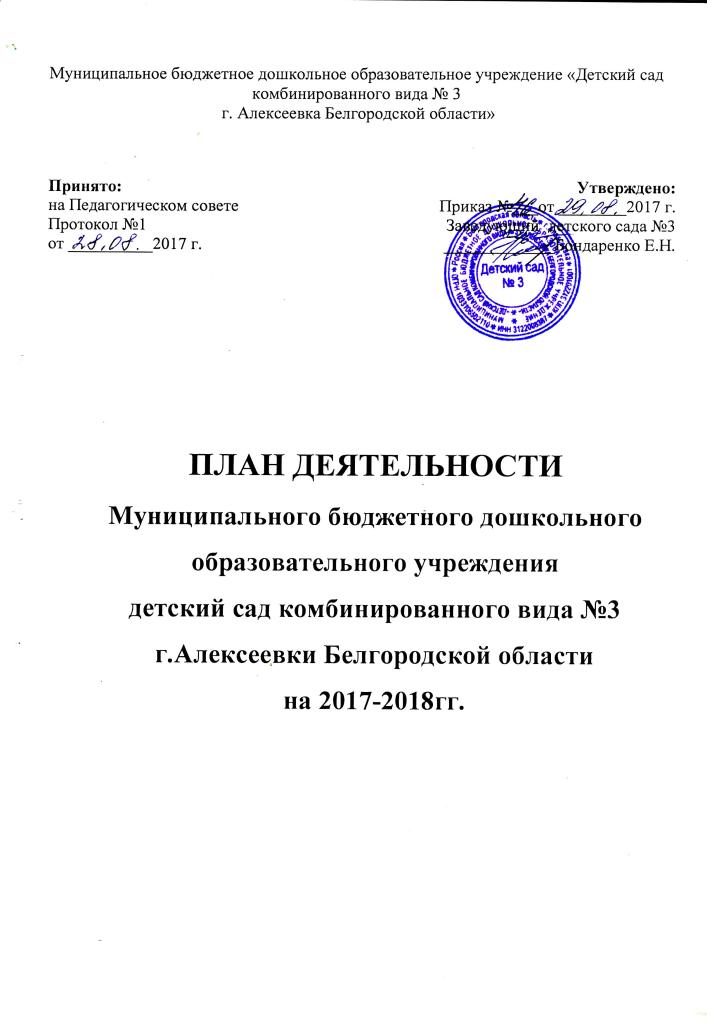 СОДЕРЖАНИЕI. Часть. Планирование деятельности дошкольной организации на 2017 - 2018 учебный годI.  Анализ  результатов деятельности организациив 2016 - 2017 учебном году1.1Обеспечение охраны и укрепления физического и психического здоровья детей, в том числе их эмоционального благополучия (ФГОС 1.6)     Формирование здорового образа жизни детей и взрослых  в течение года происходило через интеграцию всех видов деятельности дошкольного учрежденияДетский сад работает с использованием здоровьесберегающих технологий. Для ее реализации оздоровительной работы в детском саду имеются необходимые условия: чистые, светлые, просторные помещения с необходимым оборудованием; изолированные групповые комнаты со спальнями, раздевальными и умывальными комнатами; музыкально- спортивный зал; медицинский блок, включающий в себя медицинский и процедурный кабинеты, уличные площадки для развития движения.Каждый воспитатель владеет методикой физического воспитания, следит за своим здоровьем, является проводником здорового образа жизни, через валеологическое образование детей, тесно взаимодействует с медицинскими работниками, четко следует их рекомендациям при подборе упражнений для физкультурных занятий, дозировании физической нагрузки, закаливании; проводят совместно диагностику физического состояния, прилагают усилия для соблюдения светового и теплового режима, режима проветривания, прогулок, занятий и т.д.Вся работа детского сада пронизана заботой о физическом и психическом здоровье детей. В связи с этим используем гибкий режим дня, обеспечивающий баланс между занятиями, регламентированной и самостоятельной деятельностью ребенка. В течение учебного года детский сад продолжает углубленно работать над проблемой формирования, охраны и укрепления здоровья детей.             Медико-социальные условия пребывания воспитанников соответствуют требованиям, предъявляемым к дошкольному образовательному учреждению данного вида - « детский сад комбинированного вида». Установлен необходимый режим функционирования МБДОУ  (водоснабжение, отопление, освещение и др.) в соответствии с требованиями с СанПин.Медицинское обслуживание воспитанников осуществляется штатным медицинским персоналом. За дошкольным учреждением закреплен врач – педиатр Зюбан Т.М. Заключен договор с Алексеевской центральной районной больницей Созданы оптимальные условия для охраны и укрепления здоровья детей и их физического развития:разовое питание осуществляется в соответствии с примерным 10-ти дневным меню ( летнее, зимнее);проводится комплекс оздоровительных, лечебно-профилактических мероприятий(массовые и индивидуальные);третий час физкультуры на улице для детей 3-7 лет.Проводятся следующие мероприятия для физического развития дошкольников:разнообразные виды и формы организации режима двигательной активности нафизкультурных занятиях;физкультминутки во время непосредственной образовательной деятельности;планирование активного отдыха: физкультурные развлечения, праздники, Дниздоровья и т.д.В теплый период года предпочтение отдаем занятиям физкультурой на воздухе:элементам игры в футбол, волейбол, подвижным играм. Занятия стараемся проводить разные по форме (ритмическая гимнастика, оздоровительный бег, по единому сюжету, тематические и т.д.), что формирует у детей младшего дошкольного возраста интерес, а в дальнейшем и осознанное отношение к занятиям физкультурой. Эмоциональная окраска занятий и разнообразие упражнений формируют у детей потребность к творческой двигательной активности.Закаливающие процедуры проводятся воспитателями групп в течение всего года с постепенным изменением их характера, длительности и дозировки с учетом состояния здоровья, возрастных и индивидуальных особенностей каждого ребенка. К ослабленным детям осуществлялся индивидуальный подход.Вопросы укрепления здоровья детей, снижения заболеваемости, повышения функционирования рассматривались на заседаниях Педагогических советов, семинарах-практикумах. В рамках общего родительского собрания «Организации питания в детском саду» родители  выразили пожелание видеть в рационе питания детей в детском саду побольше  свежих фруктов, молочных продуктов и т.д.Функционирование и заболеваемость детей анализировались ежемесячно, выявлялись причины отсутствия детей в  ДОУ. Но, несмотря, на проводимые мероприятия, число дней, пропущенных одним ребенком по болезни, остается достаточно высоким. Высокий показатель заболеваемости в ДОУ складывается из длительного отсутствия одних и тех же детей, с родителями которых ведется систематическая разъяснительная работа и обусловлен возрастными особенностями детей младшего дошкольного возраста, первый год посещающих ДОУ, увеличением числа детей с хроническими заболеваниямиСтаршая медсестра детского сада много внимания уделяла профилактической работе, информированию родителей по вопросам здоровья, закаливания, питания дошкольников. Проанализировав заболеваемость детей за последний год, а так же результаты углубленного осмотра детей, мы пришли к выводу, что в дошкольное учреждение чаще поступают ослабленные дети.Согласно данным медосмотров за последние годы, регулярно повышается  процент здоровых детей, посещающих ДОУ.Сравнительная таблица групп здоровья детей       На основании этих данных были выделены следующие физкультурные группы:Сравнительная таблица физкультурных группВ осенне-зимне-весенний период в группах ДОУ проводилась дополнительная витаминизация (лимон), применялись фитонциды (лук, чеснок), а так же регулярный прием овощных салатов, фруктов, соков и витаминизированного напитка.Своевременно проводилась вакцинация, однако, стоит отметить низкий количественный показатель привитых детей против вируса гриппа, что, в свою очередь, не позволило снизить процент заболеваемости вирусными инфекциями. Определяющим условием образовательного процесса в дошкольном учреждении является охрана жизни и обеспечение безопасности жизнедеятельности детей и сотрудников. В ДОУ обеспечение безопасности участников образовательного процесса определяется несколькими направлениями: обеспечение охраны труда работников ДОУ; обеспечение охраны жизни и здоровья детей, посещающих ДОУ (пожарная безопасность, безопасность в быту, личная безопасность, профилактика детского дорожно-транспортного травматизма); предупреждение и ликвидация чрезвычайных ситуаций; антитеррористическая защита.	Деятельность по охране труда сотрудников ведется согласно нормативно-правовой базе, локальным актам образовательного учреждения, должностным инструкциям работников и инструкциям по технике безопасности. Инструктажи проводятся по плану руководителями структурных подразделений.           В ДОУ установлен противопожарный режим, создана добровольная пожарная дружина, регулярно проводятся мероприятия по соблюдению правил пожарной безопасности, по ознакомлению детей с правилами пожарной безопасности. Для отработки правильного поведения во время чрезвычайных ситуаций сотрудники и воспитанники участвуют в тренировочных плановых мероприятиях по гражданской обороне, которые проводятся согласно плану. В 2016 – 2017 учебном году не зафиксированы случаи травматизма воспитанников. Случаев травматизма сотрудников во время  производственной деятельности зафиксировано не было.         В целях соблюдения антитеррористической безопасности здание детского сада оборудовано кнопкой тревожной и автоматической сигнализации, имеющей выход на централизованный пульт единой службы спасения.Питание является одним из важнейших факторов, определяющих здоровье детей,способствует профилактике заболеваний, повышению работоспособности и успеваемости, физическому и умственному развитию, создает условия для адаптации подрастающего поколения к окружающей среде. Калорийность в течение года соответствовала норме, благодаря сбалансированному питанию в соответствии с действующими нормами, организации второго завтрака (соки, фрукты), введению овощей и фруктов. Контроль за организацией питания проводился в течение года старшей медицинской сестрой и заведующим ДОУ.По результатам года  можно сделать вывод:при закладке продуктов, набор продуктов соответствует меню и требованию;наличие требуемой документации (санэпиднадзором) имеется и ведется всоответствии с требованиями;технология приготовления блюд – соблюдается;Анализ выполнения натуральных норм питания по основной группе продуктов питания: позволяет отметить положительный результат в пределах 92% (мясо, рыба, масла сливочное, растительное, молоко, творог, яйцо, крупа, сахар, хлеб). Работа психологического блока педагогом – психологом Степанченко Г.В.  решалась по шести  направлениям: просветительская, профилактическая, диагностическая и коррекционная – развивающая, экспертная работа.Организация и проведение семинара для педагогов «Путешествие в страну круп» по повышению познавательного интереса и развитию психических процессов у детей дошкольного возраста, посредством занятий с крупами . Проведение деловой игры  для педагогов: «Эмоциональное состояние взрослого, как определяющий фактор эмоционального состояния детей», по формированию благоприятного психологического климата  и  созданию доверительной обстановки в группах.С воспитателями был проведен мини-тренинг  «Жизнь прекрасна» работа по формированию положительного внутреннего эмоционального состояния. Деловая игра «Я – воспитатель. Инициация в профессию» по формированию  у педагогов мотивацию к профессиональному самосовершенствованию личности.Велась работа по созданию благоприятного психологического климата между родителями и детьми, а также внутри педагогического коллектива.  С этой целью были организованы следующие мероприятия: мастер - класс по развитию мелкой моторики рук у детей раннего возраста, деловая игра « Роль родительских установок в эмоциональном благополучие ребёнка», круглый стол «Мы отвечаем – спрашивайте».Принимала участие в плановых ПМПк,  была в составе жюри в конкурсе  «На лучшее методическое обеспечение группы по математическому развитию», «Лучший литературный центр». Коррекционная работа проводилась в форме специально организованных групповых, подгрупповых и индивидуальных занятий. Групповая работа: педагог-психолог организовывал групповую игровую деятельность раз в неделю по общей тематике МБДОУ. С этой целью разработано перспективно – тематическое планирование и конспекты занятий.Подгрупповая работа:Программа социально-психологической коррекционно-развивающей работы для детей старшего дошкольного возраста «Коррекция агрессивного поведения, страхов, тревожности» реализовывалась с целью помочь детям справиться с переживаниями, которые препятствуют их нормальному эмоциональному самочувствию и общению со сверстниками.Индивидуальная работа: проводилась с детьми, нуждающимися в психолого-медико-педагогическом сопровождении (Виталик Б., Максим В.). Для детей данной категории были составлены индивидуальные маршруты сопровождения  программы, коррекции психических процессов и эмоционально-личностной сферы. В результате проведённой работы у Максима В. наблюдается незначительная положительная динамика, вследствие сложности проблемы и необходимости помощи медицинских специалистов, у Виталика Б. вырос объём памяти и внимания, хотя о произвольности данных процессов ещё рано говорить, увеличился словарный запас. Сережа участвует в групповой и игровой деятельности со сверстниками, пытается регулировать своё поведение (хотя это не всегда удаётся). Поэтому необходимо продолжать с работу в рамках ПМПк МБДОУ с этими детьми.      Для выявления ранней дезадаптации в течение 2-х месяцев (сентябрь-октябрь) под наблюдением находились дети раннего возраста – 34 человека  и дети 4- го года жизни (вновь пришедшие в ДОУ). В процессе наблюдения были оформлены адаптационные листы модифицированный вариант диагностики Соколовской Н.В., анализ показал:   из  34 поступивших детей в группу раннего возраста  16   детей (44  %) имеют лёгкую степень адаптации, 16  (44 %) – среднюю тяжесть адаптации, 2 ребенка (12%) тяжёлую степень.    Из 4 поступивших детей в группу четвёртого года жизни (все дети вновь прибывшие)  1  ребенок (41  %) имел лёгкую степень адаптации, 2 (54%) – среднюю тяжесть адаптации, 1 ребёнок (5%) – тяжёлую.   Таким образом, 38 (92, 5%) вновь прибывших воспитанников МБДОУ № 3 прошли период адаптации в лёгкой и средней степени - легкая степень адаптации у 36,5% детей. 	В дальнейшем в МБДОУ поступило 16 детей. В основном процесс адаптации проходил в  средней степени тяжести у 10 воспитанников (62,5%), у 6 детей 37, 5 % отмечается легкая степень адаптации. Случаев усложненной и тяжелой адаптации не выявлено.Анализируя работу дошкольного учреждения за последний год можно сделать вывод, что, несмотря на то, что заболеваемость в ДОУ остается выше среднегородского показателя, заболеваемость детей простудными заболеваниями начала постепенно снижаться. Данные результаты свидетельствуют о том, что педагогический коллектив находится в поиске новых средств, форм и методов закаливания и оздоровления дошкольников.     В будущем году основными направлениями дальнейшей работы являются:своевременное осуществление противоэпидемических мероприятий.построение комплексно-целевого проектирования оздоровительной работырасширения спектра закаливающих процедур 1.2 Результаты  развития детей дошкольного возраста,связанные с оценкой эффективности педагогических действий и лежащих в основе  планирования образовательного процесса Образовательный и учебно-воспитательный процесс строился на основе  ООП МБДОУ №3, которая  разработана с учетом  примерной образовательной программы дошкольного образования, и часть формируемая участниками образовательных отношений -  парциальной программы И.А. Новоскольцевой, «Белгородоведение»Коррекционная работа в  ДОУ проводилась с использованием специализированных программ: «Программа логопедической работы по преодолению общего недоразвития речи у детей»  Т.Б. Филичевой, Г.В. Чиркиной.       Старшим воспитателем Середа Н.В. и рабочей группой разработано расписание непосредственно образовательной деятельности и режим, планирование и построение воспитательно – образовательного процесса на основе рабочих программ педагогов и специалистов МБДОУ.    Для решения поставленных задач был  составлен комплексный годовой план деятельности на 2017 -2018 уч.г., где спроектирована вся организационно-управленческая, административно-хозяйственная, оздоровительно-профилактическая, методическая, организационно-педагогическая работа.      Реализация ООП ДОУ обеспечивает развитие детей по пяти направлениям развития и образования детей (далее – образовательные области): социально-коммуникативное развитие; познавательное развитие; речевое развитие; художественно-эстетическое развитие; физическое развитие.В течение периода 2016-2017 учебного года, в целом, обеспечивалось полноценное развитие личности всех детей во всех образовательных областях на фоне  их эмоционального благополучия и положительного отношения к миру, к себе и  к другим людям (ФГОС ДО 3.1.).Педагоги стремились обеспечить равные возможности для полноценного развития каждого ребенка в период дошкольного детства независимо  от психофизиологических  и других особенностей (ФГОС  ДО 1.6.).  Развивающая предметно-пространственная среда ДОУ  обеспечивает максимальную реализацию образовательного потенциала пространства и территории, прилегающей к ДОУ. В детском саду имеются разнообразные материалы, оборудование и инвентарь для развития детей дошкольного возраста в соответствии с особенностями каждого возрастного этапа, охраны и укрепления здоровья воспитанников, учёта особенностей и коррекции недостатков их развития.Оснащение центров меняется в соответствии с тематическим планированием образовательного процесса.В качестве центров развития выступают: центр  сюжетно-ролевых игр; центр ряжения (для театрализованных игр); книжный центр (библиотека); центр настольно-печатных игр; центр природы (наблюдений за природой); спортивный центр; центр для игр с песком; центр самостоятельной деятельности (конструктивной, изобразительной, музыкальной и др.); игровой центр с крупными мягкими конструкциями (блоки, домики, тоннели и пр.) для легкого изменения игрового пространства; центр безопасности.         Для качественной реализации Основной образовательной программы проводилась оценка индивидуального развития детей в рамках педагогической диагностики (связанной с оценкой эффективности педагогических действий и лежащего в их основе дальнейшего планирования).Результаты педагогической диагностики (мониторинга) использовались исключительно для индивидуализации образования (в том числе поддержки ребенка, построения его образовательной траектории или профессиональной коррекции особенностей его развития) и оптимизации  работы с группой детей (ФГОС ДО раздел III, пункт 3.2.3.).Сводный мониторинг качества педагогического процесса МБДОУ № 3 (2016-2017 учебный год)   Анализируя таблицу, можно сделать вывод, что большая часть детей освоили программу в рамках нормативного варианта развития. Однако же есть дошкольники, показывающие уровень развития ниже нормативного показателя, Это дети, посещающие группы комбинированной  направленности, имеющие хронические заболевания, нерегулярно посещающие ДОУ или поступившие в учреждение в течение учебного года. На следующий год обратить внимание на познавательное  развитие (особенно в части нравственно – патриотического , краеведческого воспитания) , а так же в познавательно – исследовательской деятельности детей.    Организация учебно – воспитательного процесса в детском саду осуществляется на основании режима дня, расписания НОД и не превышает норм предельно допустимых нагрузок. 	Содержание образования ориентировано не только на приобретение знаний, но и на развитие личности ребенка с использованием разных форм  взаимодействия         Главными содержательными линиями педагогического коллектива  являются: социально-коммуникативное развитие; познавательное развитие; речевое развитие; художественно-эстетическое развитие; физическое развитие; психолого- педагогичесое сопровождение детей с ОВЗ.Содержание психолого-педагогической работы ориентировано на разностороннее развитие дошкольников с учетом их возрастных и индивидуальных особенностей. Задачи психолого-педагогической работы по формированию физических, интеллектуальных и личностных качеств детей решаются интегрировано в ходе освоения всех образовательных областей наряду с задачами, отражающими специфику каждой образовательной области.Содержание коррекционной работы и/или инклюзивного образования(ФГОС ДО 2.11.2)В прошедший период в ДОУ были созданы специальные условия для получения дошкольного образования детьми с ограниченными возможностями здоровья (далее ОВЗ), в том числе задействованы механизмы адаптации образовательной программы дошкольного образования для указанных детей, использованы специальные образовательные программы и методы, специальные методические пособия и дидактические материалы.Коррекционная работа была направлена на:1.​ Обеспечение коррекции нарушений развития детей с ОВЗ, оказания им квалифицированной помощи в освоении образовательной программы дошкольного образования;2.​ Разностороннее развитие детей с ОВЗ с учетом возрастных и индивидуальных особенностей и особых образовательных потребностей, социальной адаптации.Результативность коррекционно-развивающей работы за период 2016-2017 учебного года представлена в таблице.При планировании коррекционной работы в группах комбинированной  направленности учитывались особенности развития и специфические образовательные потребности, социальной адаптации.Обеспечивалось полноценное развитие личности детей во всех образовательных областях. Создавалась социальная ситуация развития для участников образовательных отношений, включая создание образовательной среды, которая:​ гарантировала охрану и укрепление физического и психического здоровья детей;​  обеспечивала эмоциональное благополучие детей;​  способствовала профессиональному развитию педагогических работников;​ создавала условия для развивающего вариативного дошкольного образования;​  обеспечивала открытость дошкольного образования;​ создавала условия для участия родителей (законных представителей) в образовательной деятельности (ФГОС ДО 3.1).Для получения без дискриминации качественного дошкольного образования детьми с ОВЗ создавались необходимые условия для диагностики и коррекции нарушений развития и социальной адаптации, оказания ранней коррекционной помощи на основе специальных психолого-педагогических подходов и наиболее подходящих для этого методов и способов общения. В  2016 – 2017  учебном  году  разработан  паспорт  доступности для  людей с ограниченными возможностями  здоровья. Проведены необходимые групповые и индивидуальные коррекционные занятия с целью осуществления квалифицированной коррекции нарушений развития дошкольников с ОВЗ. При анализе результатов освоения образовательной областей детьми групп комбинированной  направленности отмечен в целом удовлетворительный уровень.         В детском саду налажена система комплексного психолого-медико-педагогического сопровождения дошкольников посредством ПМПк. Консилиум ДОУ строит свою работу в соответствии с  планом работы на  учебный год. Целью работы ПМПк являютсяобеспечение диагностико-коррекционного и психолого-медико-педагогического сопровождения воспитанников с отклонениями в развитии и/или состояниями декомпенсации, исходя из реальных возможностей образовательного учреждения и в соответствии со специальными образовательными потребностями, возрастными и индивидуальными особенностями, состоянием соматического и нервно-психического здоровья. В течение учебного года было 4 заседания ПМПк, где решались и обсуждались вопросы не только о результативности коррекционной деятельности, но и нормативно-правовые.      Из  149 детей  обследованных в учебном году 16  дошкольникам было  рекомендовано обучение в  группе комбинированной направленности. С Виталиком Б, Максимом В. велась  работа в рамках деятельности ПМПк МДОУ и по индивидуальному образовательному и коррекционно-развивающему маршруту с привлечением всех специалистов ДОУ. Были достигнуты определенные положительные результаты.          Отчет о деятельности психолого-медико-педагогического консилиума муниципального бюджетного дошкольного образовательного учреждения детский сад комбинированного вида № 3 в 2016-2017 учебном годуАнализ деятельности ПМПк показывает стабильные результаты коррекционной деятельности.  Общие выводы и резервы повышения уровня освоения программы.          Подводя итог работы  ДОУ по данному разделу деятельности педагогического коллектива, можно сделать вывод: работа с детьми в прошедшем учебном году признана удовлетворительной. Об этом свидетельствуют  результаты диагностики педагогического процесса  по освоению детьми примерной основной образовательной  программы дошкольного образования, где на конец года наблюдается значительное улучшение показателей и высокая результативность детей детского сада в конкурсах детского творчества. В 2016-2017 учебном году необходимо продолжать гармонично объединять основное и дополнительное образование детей дошкольного возраста.В целях улучшения качества образовательного процесса в МБДОУ рекомендуется:Систематически и планомерно использовать эффективные методы и приемы, активизирующие интеллектуальную деятельность детей, их познавательные способности: развивающие игры, прогулки и экскурсии за пределы ДОУ; обеспечить активное взаимодействие с социальными институтами города.Обеспечить у детей развитие духовно – нравственных явлений и категорий , посредством внедрения, в часть ООП формируемой участниками образовательных отношений -  парциальной программы «Добрый мир. Православная культура»Шевченко Л.ЛОбеспечить у детей художественно-эстетическое развитие на основе социокультурных традиций Белгородской области  посредством внедрения, в часть ООП формируемой участниками образовательных отношений парциальной программы дошкольного образования «Цветной мир Белогорья» (образовательная область «Художественно-эстетическое развитие»)/авт. Л.В.Серых, С.И. Линник-Ботова, А.Б.Богун, Н.В.Косова, Н.В.ЯковлеваПродолжить коррекционно -развивающую работу с детьми, показавшими низкий уровень освоения программ.Совершенствовать  развивающую предметно-пространственную среду ДОУ в соответствии с требованиями ФГОС ДО.1.3. Анализ деятельности по обеспечению преемственности целей, задач и содержания образования, реализуемых в рамках образовательных программ дошкольного и начального общего образованияВ рамках преемственности в работе ДОУ и школы, а так же для успешной адаптации выпускников ДОУ к школе детский сад тесно сотрудничает с МОУ СОШ №4Формы преемственности:Составление плана работы по преемственности;Посещение открытых уроков, занятий;Участие во внеклассных мероприятиях, в мероприятиях в рамках «Открытых дверей»;Совместные семинары, круглые столы по качеству подготовки детей к школе;Экскурсии воспитанников в школы;Анализ обучаемости бывших выпускников в начальном звене;Анализ дополнительного образования бывших воспитанников.Готовность детей к школе осуществлялась по основной общеобразовательной программе, разработанной на основе примерной общеобразовательной программе дошкольного образования. Образовательная деятельность осуществлялась в процессе организации различных видов детской деятельности через НОД режимные моменты, то есть совместную деятельность, самостоятельную деятельность детей, взаимодействия с семьями по реализации основной образовательной программы, работа с социумом поселка. В практике педагоги использовали разнообразные формы работы с детьми, проектировали образовательный процесс с учетом интеграции образовательных областей, соблюдалось комплексно - тематическое планирование, что давало большие возможности для развития детей, получение информации оптимальным способом. В процессе обучения у  детей появлялась возможность для практики, экспериментирования.Психологической службой детского сада совместно с воспитателями организовывалась психолого-педагогическая диагностика готовности детей к обучению в школе.Результаты готовности детей старшего дошкольного возраста к школе Было обследовано 33 ребенка, из них интеллектуальная готовность на высоком уровне у 11 (29,7%); уровень выше среднего 16- (48,6 %), средний уровень – у 6 (21,6 %) детей.  Мотивационная готовность на высоком уровне – 23 детей  (67,5 %); не достаточно сформирована – у 10 воспитанников (32,5 %). Моторно-зрительная готовность в норме у 31 детей (94,5%), не достаточно сформирована у 2 детей (5,5 %). Волевая готовность на высоком уровне у 30 воспитанников 86,5 % детей; средний уровень имеют – 3 детей 13,5 %; низкого уровня испытуемые не имеют. Детей подготовительной группы стали более организованными, уверенными в себе и своих силах. Средний показатель результативности работы педагога-психолога составил 79, 7 %.   Результативность работы со школой в 2016-2017 учебный год.     Анализ данных  позволяет сделать следующие выводы:Результатом осуществления воспитательно-образовательного процесса является качественная подготовка к обучению детей к школе. Общие сводные данные, полученные по методикам обследования детей подготовительных к школе групп, говорят об эффективной работе педагогического коллектива, что позволило получить объективную картину развития каждого ребёнка и определить ряд мероприятий коррекционно-развивающей направленности, что даёт право на благоприятный прогноз учебной деятельности выпускников ДОУ. Все дети готовы к школьному обучению: у них хорошо развиты все психические познавательные процессы – память, внимание, мышление, воображение, восприятие, запас собственных знаний, преобладает учебная мотивация над всеми остальными видами деятельности, что является основой становления учения как объективно значимой деятельности. У детей выявлен достаточный объем и запас знаний об окружающем мире, они полно и точно называют признаки предметов и явлений, имеют определенный багаж обобщенных представлений о флоре и фауне. Дети умеют доказывать, обосновывать способы и результаты сравнения, сопоставления, использовать знаковые обозначения и оперировать ими при вычислениях, пользоваться простыми алгоритмами. Выпускники владеют навыками монологической и диалогической речи. Используют в своих рассказах авторские средства выразительности, слова и выражения в переносном значении. Умеют подбирать синонимы, антонимы, родственные слова. Пользуются средствами интонационной выразительности при разыгрывании творческих игр.1.4. Анализ условий осуществления образовательного процесса: качества кадрового и научно-методического обеспечения, системы методической работы   В период введения ФГОС ДО согласно 3.2.6. в ДОУ в целях эффективной реализации образовательной программы создавались условия для профессионального развития педагогических и руководящих работников, в том числе их дополнительного профессионального образования, а также для консультативной поддержки педагогических работников и родителей (законных представителей) по вопросам образования и охраны здоровья детей, в том числе инклюзивного образования. Осуществлялось организационно-методическое сопровождение процесса реализации образовательной программы, в том числе  во взаимодействии со сверстниками и взрослыми.Работа  педагогического коллектива направлена на постоянное совершенствование профессиональной компетентности и мастерства каждого педагога и коллектива в целом, который творчески работает под руководством заведующей МБДОУ Бондаренко Е.Н., старшего воспитателя Середа Н.В.        Количество аттестованных педагогов составило 100 %.  В 2016 - 2017 учебном году процедуру аттестации на квалификационную категорию прошли 3 педагога:  воспитатели  Шелякина Л.Б., Коробейникова Е.В., Хвостикова Е.А.. Педагоги  своевременно  проходят  курсовую подготовку: в 2016 – 2017  году данные  мероприятия в очной и дистанционной форме прошли 2 педагога.        Актуальные педагогические опыты внесены в банк данных МБДОУ: инструктор по физической культуре Острякова Е.А. по теме «Развитие двигательных умений и навыков через формирование интереса дошкольников к физической культуре», педагог – психолог Степанченко Г.В. по теме "Формирование социокультурной среды у детей с нарушением интеллекта как условие саморазвития личности ребенка", старший воспитатель Середа Н.В. по теме «Повышение уровня профессионального мастерства педагогов дошкольной образовательной организации в условиях реализации новых нормативных документов». воспитатель Савина Л.А. по теме «Развитие познавательной сферы дошкольников с использованием инновационных технологий», воспитатель Шестак Н.М. по теме «Развитие познавательно-исследовательской деятельности у детей дошкольного возраста посредством проектного метода»  В районный банк данных АПО внесены актуальные опыты педагогов Шелякиной Л.Б. по теме: «Формирование культуры здорового образа жизни средствами познавательно-исследовательской деятельности в контексте современного дошкольного образования»» , учителя-логопеда Шконда С.С. по теме «Логопедическая сказка как вид театральной деятельности в системе коррекции речевых нарушений» , воспитателя Коробейниковой Е.В.  по теме «развитие творческих способностей детей дошкольного возраста средствами театрализованной деятельности»         Следует отметить профессиональные достижения, как отдельных педагогов, так и коллектива в целом. Педагоги МБДОУ  повышают свой профессиональный уровень посредством изучения новинок методической литературы, опыта других педагогов,   мероприятиях разного уровня: выступления на практико-ориентированных семинарах, участие в работе методических объединений учителей – логопедов, педагогов – психологов, воспитателей, музыкальных руководителей (выступления – Середа Н.В., Острякова Е.А., Шконда С.С., Шелякина Л.Б., Хвостикова Е.А..). Для осуществления образовательной работы подобраны соответствующие кадры. В штате имеются  специалисты: инструктор по физкультуре,  музыкальный руководитель,  учитель-логопед, педагог-психолог. Обслуживающий персонал укомплектован согласно штатного расписания          Данные социологического опроса  по качеству образования      В результате анкетирования родителей выявлены различные позиции опрошенных о взаимодействии ДОУ с родителями детей разных возрастных категорий.      Большинство родителей дошкольного учреждения (96%) считают, что детский сад достаточно обеспечен развивающими игрушками, игровым оборудованием, позволяющим удовлетворить интересы ребенка. По мнению основной массы родителей педагоги  в достаточной степени предоставляют консультационную и иную помощь  в вопросах воспитания ребенка, что позволяет детям с интересом и пользой проводит время в детском саду (95%).Родители всех возрастных групп считают, что в детском саду созданы все условия для раскрытия способностей ребенка, удовлетворения их познавательных интересов и разумных потребностей (98%).      Научно-методические условия обеспечения образовательного процессаМетодическая работа была направлена на оказание педагогам консультативной и организационно-методической практической помощи. Тематика была подобрана в соответствии с запросами педагогического коллектив.Основополагающей являлась деятельность Педагогического совета, на который выносились самые актуальные вопросы воспитания и образования детей. Все это способствовало расширению эрудиции воспитателей, развитию педагогической рефлексии, рациональному подходу при определении оптимального варианта решения поставленных задач.В течение года в соответствии с Планом действий («Дорожная карта») по введению ФГОС ДО с педагогами осваивался содержательный и технологический компоненты реализации требований ФГОС ДО в профессиональной деятельности.Были созданы самые благоприятные условия для повышения квалификации в рамках курсов повышения квалификации. Педагоги участвовали в работе вебинаров и практических семинаров, работе РМО.В течение учебного года произошло значительное обновление комплекта современных методических пособий в соответствии с ФГОС ДО, обеспечивающих реализацию основной образовательной программы.     Результаты работы с другими организациямиСотрудничество ДОУ с социальными институтами города строится на договорной основе с определением конкретных задач по развитию ребёнка и  используется максимум возможностей для развития интересов детей и их индивидуальных способностей.Налажено тесное конструктивное взаимодействие детской библиотекой. Разработан план   проведения познавательных встреч с организацией посещения самой библиотеки. Проведены совместных мероприятий: викторина «Сказки К.И.Чуковского», проект «Книжкина неделя» и т.д.Так же традиционно взаимодействовал детский сад с домом культуры «Солнечный», где дети систематически посещают выставки, спектакли и концертные программы.Налажена планомерная работа с краеведческим музеем. Совместным планом предусмотрена  тематика и содержания посещений и  встреч .Взаимодействие МБДОУ с детской музыкальной школой очень плодотворно. Педагоги  и их воспитанники охотно проводили концертные выступления для дошкольников и их родителей, знакомили с историей и особенностями различных видов танцев, музыкальных инструментов, проводили музыкальные гостиные. Все это способствовало повышению интереса к музыкально – художественному творчеству. Таким образом, запланированные методические мероприятия проводились с достаточной ответственностью и активным участием педагогов. Главной задачей при этом являлось стимулирование творческого поиска, положительного отношения педагогов к преобразованиям в ДОУ и желание совместно сотрудничать.   Педагогический коллектив видит пути дальнейшего развития учреждения в качественной реализации  ФГОС, удовлетворении запросов и потребностей родителей и создании условий для дальнейшей инновационной деятельности, а так же необходимо:продолжить корректировку содержания образования в соответствии с изменениями в законодательной базе дошкольного образования.повышать заинтересованность педагогических работников ДОУ в самосовершенствовании, повышении уровня своего профессионализма и компетентности.планомерно реализовывать  оптимальные по содержанию и тематики  встречи с социальными институтами  города.1.5 Анализ обеспечения педагогической поддержки семьи и повышения компетентности родителей (законных представителей).Взаимодействие с семьями воспитанников на протяжении всего учебного года было одним из приоритетных направлений деятельности учреждения. Оно ориентировано на поиск таких форм и методов работы, которые позволяют учесть актуальные потребности родителей, способствуют формированию активной родительской позиции.В 2016-2017 учебном году были реализованы разнообразные формы работы с семьями воспитанниковМодель взаимодействия педагогов с родителями:Педагогический  коллектив ДОУ ставит перед собой определенные задачи по работе с родителями: установление партнерских отношений с семьей каждого воспитанника;объединение усилий для развития и воспитания детей;создание атмосферы взаимопонимания, общности интересов, эмоциональной  взаимоподдержки;активизация и обогащение воспитательных умений родителей.В ДОУ создан свой образовательный сайт в соответствии с Постановлением Правительства РФ от 10.04.2013 г. №582 «Об утверждении Правил размещения на официальном сайте образовательной организации в информационно-телекоммуникативной сети «Интернет» с целью эффективной организации деятельности детского сада, открытости и доступности, взаимообмена опытом работы, быстрого реагирования на любые изменения. Основные задачи: оказание государственных услуг в электронном виде; формирование целостного позитивного имиджа ДОУ; совершенствование информированности граждан о качестве образовательных услуг в ДОУ, воспитательной работе, в том числе профилактической; создание условий для взаимодействия участников образовательного процесса, социальных партнеров ДОУ; Информация, размещённая на сайте, ориентирована на различные категории пользователей: руководящие и административные работники, родители, педагоги. Это создаёт условия для сетевого взаимодействия всех участников образовательного процесса. Сайт содержит требуемые законодательством нормативные документы, что обеспечивает открытость деятельности ДОУ. У педагогов есть возможность разместить на сайте свои материалы для осуществления обмена педагогическим опытом и демонстрации достижений.На официальном сайте ДОУ создан раздел «Для родителей», содержащий следующие закладки:  «Прием детей в ДОО», «Детская безопасность», «Консультационный центр» и другие.С целью оказания помощи родителям  детей, не посещающих детский сад, в ДОУ организована работа консультационного центра.Целью Консультационного центра МБДОУ № 3 является  обеспечение доступности дошкольного образования, единства и преемственности семейного и общественного воспитания, повышение педагогической компетентности родителей (законных представителей), воспитывающих детей дошкольного возраста на дому, в т.ч. детей с ограниченными возможностями здоровья.       Педагогический коллектив видит пути дальнейшего развития учреждения в качественной реализации  ФГОС, удовлетворении запросов и потребностей родителей и создании условий для дальнейшей инновационной деятельности.Данные социологического опроса  по качеству образования 	97,2% родителей удовлетворены работой коллектива детского сада. Наиболее привлекательным для них является следующие показатели:дети с желанием посещают детский сад;педагогический коллектив обеспечивает высокий уровень развития ребенка, все педагоги выстраивают взаимоотношения с детьми на основе диалога и открытости;в ДОУ создается предметная среда, способствующая комфортному самочувствию детей и родителей. Проанализировав работу по взаимодействию с родителями (законными представителями) воспитанников ДОУ за 2016 – 2017 учебный год, можно сделать вывод: детский сад на сегодняшний день является открытым образовательным пространством для всех участников воспитательно-образовательного процесса. В соответствии федеральных государственных образовательных стандартов работа педагогического коллектива ДОУ с родителями организованна в рамках равноправных партнёрских взаимоотношений.Проблемы:Отмечается формальный подход некоторых педагогов к планированию и осуществлению взаимодействия с семьей;стремление подменить непосредственное общение с родителями материалами различных стендов;Предложения по совершенствованию педагогической деятельности при организации взаимодействия с родителями:Учесть мнения родителей (по результатам анкетирования) по вопросам содержания вариативной части ООП МБДОУ №3;Повышать качество взаимодействия ДОУ с семьей для поддержки семьи в преодолении различных трудностей в воспитании детей, гармонизации детско-родительских отношений, развитии компетентности родителей, использовать разнообразные формы работы с семьями воспитанников и с будущими родителями, активизирующие деятельность родителей по отношению к ДОУ.Повысить информирование родителей о жизнедеятельности ДОУ, используя разнообразные формы и методы;Повысить качество образовательной деятельности, особенно по направлению создания в группах необходимых условий для поисково-исследовательской деятельности, раскрытия их способностей, удовлетворения познавательных интересов и потребностей каждого ребенка1.6  Анализ создания благоприятных условий развития детей в соответствии с их возрастными и индивидуальными особенностями (Итоги административно-хозяйственной работы. Оценка материально-технических и медико-социальных условий пребывания детей в ДОО)   Материально-технические и медико-социальные условия пребывания детей в ДОУ в целом соответствуют требованиям ФГОС ДО (3.5.) к материально-техническим условиям реализации Основной образовательной программы при учете индивидуальных особенностей воспитанников, в том числе:Требованиям, определяемым в соответствии с правилами пожарной безопасности;Требованиям, определяемым в соответствии с санитарно-эпидемиологическими правилами и нормами;Требованиями к материально-техническому обеспечению программы;Требованиями, предъявляемыми ФГОС ДО к развивающей предметно-пространственной среде ДОУ.	В  ДОУ созданы хорошие материально-технические и медико-социальные условия для пребывания детей в детском саду. ДОУ функционирует в помещении, отвечающем санитарно-гигиеническим, противоэпидемическим требованиям и правилам пожарной безопасности, а также психолого-педагогическим требованиям к благоустройству ДОУ. Здание детского сада двухэтажное, центральное отопление, вода, канализация, сантехническое оборудование в хорошем состоянии. Групповые  помещения  ДОУ оформлены в соответствии с возрастными особенностями детей и требованиями примерной образовательной программы дошкольного образования. Во всех группах, в соответствии с возрастными и индивидуальными особенностями детей выделены Центры активности. Базисные компоненты развивающей предметной среды включают не только групповые помещения, но и другие функциональные пространства. Оформление негрупповых помещений детского сада в педагогическом и гигиеническом отношении соответствует требованиям и решениям целевых задач основной и дополнительных программ, требованиям СанПиН.Медицинское обслуживание детей осуществляется штатным, специально закрепленным медицинским персоналом, который наряду с администрацией несет ответственность за проведение профилактических мероприятий, соблюдение санитарно-гигиенического и противоэпидемического режима, осуществляет контроль за качеством питания воспитанников, оказывает первую помощь детям в случаи необходимости.Для эффективного осуществления воспитательно-образовательного процесса на территории ДОУ оборудованы 6 игровых площадок с песочно-травяным покрытием, оснащены гимнастическим оборудованием (горки, лесенки различной конфигурации, дуги, турники, и т.д.), теневыми навесами.          В 2016-2017 учебном году продолжено благоустройство территории ДОУ: разбиты клумбы, газоны, оформлены цветники, фитогрядки.В следующем учебном году ДОУ планирует продолжить реализацию проектов по: созданию современной предметно-развивающей среды, направленной на развитие двигательных и игровых умений дошкольников, навыков творческой деятельности на игровых площадках  ДОУ;благоустройству прогулочных площадок, зон отдыха, пешеходных дорожек.Безопасность и охрана здоровья дошкольников обеспечивались в помещении и на территории.  Устройство игровых площадок соответствует нормативным.Сотрудники были обеспечены спецодеждой и моющими средствами. Регулярно проводились проверка состояния рабочих мест, приборов и оборудования.Деятельность ДОУ была направлена на создание развивающей образовательной среды, которая представляет собой систему условий социализации и индивидуализации детей (ФГОС ДО 2.4).Администрация детского сада осуществляет работу по социальной защите и охране труда работников ДОУ. В системе проводятся текущие инструктажи, контролируется выполнение правил безопасности жизнедеятельности детей и сотрудников. Составлен Коллективный договор между администрацией и профсоюзной организацией ДОУ по созданию оптимальных условий работы. Техническое состояние здания удовлетворительное. Производственных и детских травм в ДОУ не зарегистрировано.Содержательно-насыщенная, трансформируемая, полифункциональная, вариативная, доступная и безопасная развивающая предметно-пространственная среда обеспечивала максимальную реализацию образовательного потенциала пространства для развития детей дошкольного возраста в соответствии  с особенностями каждого возрастного этапа, охраны и укрепления их здоровья, учета особенностей и коррекции недостатков их развития.Наполняемость предметно-пространственной среды обеспечивала разностороннее развитие детей, соответствовала основным направлениям развития ребенка: физическому, социально-личностному, познавательно-речевому и художественно-эстетическому развитию. Все это способствовало эмоциональному благополучию каждого ребенка, Общие выводы.Таким образом, подводя итоги работы за 2016-2017 учебный год, можно сделать вывод, что коллектив ДОУ добился положительных результатов по всем направлениям работы. Наиболее  успешными в деятельности детского сада за текущий период можно обозначить следующие показатели:приведение нормативно-правовой базы в соответствие действующему законодательству РФ;отмечаются положительные результаты освоения детьми основной образовательной программы ДОУ  и парциальных программ;достаточно высокие результаты детей и педагогов в муниципальных, областных и Российских конкурсах детского творчества и профессионального мастерства педагогов;отмечается достаточно активное участие родителей в жизни детского сада;привлечение детей с ограниченными возможностями здоровья к активной жизни в ДОУ и  социуме.На основании вышеизложенного коллектив МДОУ намечает на 2016-2017 учебный год следующие задачи:Совершенствовать развитие кадрового потенциала педагогов при организации образовательного процесса в процессе введения  с ФГОС дошкольного образования;Оптимизировать образовательную работу, обеспечивающую всестороннее развитие и воспитание детей дошкольного возраста посредством  поисково-экспериментальной деятельности в соответствии с  ФГОС ДО.Создание условий для  детей с ограниченными возможностями здоровья.Совершенствование системы   работы  в ДОУ по  нравственно- патриотическому воспитанию в соответствии с ФГОС ДО II. Планирование деятельности  дошкольной организации на 2017-2018 учебный год.2.1 Обеспечение здоровья и здорового образа жизни, охраны и укрепления физического и психического здоровья детей, в том числе их эмоционального благополучия Цели: качественное сопровождение «формирования общей культуры личности детей, в том числе ценностей здорового образа жизни, развития их социальных, нравственных, эстетических, интеллектуальных, физических качеств, …» (ФГОС ДО 1.6.6)«создание социальной ситуации развития для участников образовательных отношений, включая создание образовательной среды, которая:гарантирует охрану и укрепление физического и психического здоровья детей;обеспечивает эмоциональное благополучие детей…» (ФГОС ДО 3.1.)		2.1.1. Улучшение качества медицинского обслуживания.2.1.2 Организация рационального питания2.1.3. Система физкультурно-оздоровительных мероприятий и закаливаний.2.1.4. Создание комфортной  пространственной   среды и психологической среды Приведение в соответствие ФГОС ДО системы комфортной пространственной среды (ФГОС ДО п. 3.3) и условий для создания необходимой психологической среды (ФГОС ДО п. 3.2)2.1.5. Обеспечение безопасности жизнедеятельности детей и сотрудниковПриведение в соответствие ФГОС ДО системы работы по обеспечению безопасности жизнедеятельности детей и сотрудников, охране труда (ФГОС ДО п. 3.3.4, п.п. 6, п. 3.4.1).2.2. Обеспечение равных возможностей для полноценного развития каждого ребенка в период дошкольного детства, объединения  обучения  и воспитания в целостный образовательный процессЦели: Создание организационного обеспечения реализации федерального государственного образовательного стандарта дошкольного образования (План действий («дорожная карта»)по обеспечению введения ФГОС ДО ДОО )Реализация мероприятий «Дорожной карты» по обеспечению введения ФГОС ДО    2.2.1. Организация образовательного процесса.2.2.2. Коррекционно-организационная деятельность ПМП – консилиума2.2.3. Организация необходимой предметно-развивающей средыЦели: Организация необходимой  предметно-пространственной развивающей образовательной среды с учётом требований п.3.3. «Требования к развивающей предметно – пространственной среде» ФГОС ДО. Обновление содержания предметно-пространственной развивающей образовательной среды по всем направлениям, предусмотренным Программой развития ДОО  для обеспечения максимальной реализации образовательного потенциала пространства группы, а также территории, возможности общения и совместной деятельности детей  2.2.4 Организация смотров-конкурсов, досуговой деятельности2.2.5. Реализация системы внутренней оценки качества дошкольного образования  (мониторинг, контроль, , самообследование)2.3. Обеспечение  преемственности целей, задач и содержания образования, реализуемых в рамках образовательных программ.Обеспечение равных стартовых возможностей для обучения детей в образовательной организации, формирование положительного интереса к обучению, снижение адаптационного стресса, ориентирование на формирование у детей дошкольного возраста предпосылок к учебной деятельности на этапе завершения ими дошкольного образования (ФГОС ДО)2.3.1. Мониторинг развития детей, поступающих в школу2.3.2. Организация воспитательно-образовательной работы в группах детей 7-го  года жизни2.3.3. Совместные мероприятия для детей, родителей, педагогов.2.4. Научно – методическое и кадровое обеспечение учебно-воспитательного процесса.Создание кадрового обеспечения введения федерального государственного образовательного стандарта дошкольного образования; (План действий («дорожная карта»)по обеспечению введения ФГОС ДО МБДОУ  №3 ) .Повышение профессиональной компетентности педагогов на основе выполнения ФГОС ДО п.2.11.2 (в), п.п.1, п. 3.2.6 п.п. 2,  с учетом современных требований психолого-педагогической науки и технологии управления качеством образования по направлению повышения квалификации педагогов в условиях внедрения ФГОС ДО2.4.1. Реализация мероприятий «Дорожной карты» по обновлению содержания дошкольного образования, направленных на реализацию ФГОС2.4.2. Система методической работы в ДОУ.2.4.3 Открытые просмотры педагогической деятельности2.4.4. Повышение профессионального мастерства педагогов2.4.5. Изучение и распространение  передового педагогического опыта работы 2.4.6.Аттестация педагогических работников2.4.7. Подбор и систематизация материалов в методическом кабинетеОрганизация выставок, конкурсовРеализация мероприятий «Дорожной карты» по обновлению содержания дошкольного образования, направленных на реализацию ФГОС2.5.	Формирование социокультурной среды, соответствующей возрастным, индивидуальным, психологическим и физиологическим особенностям детей. (Обеспечение педагогической поддержки семьи и повышения компетентности родителей (законных представителей). Организация социального партнерства)Цели:       «Создание социальной ситуации развития для участников образовательных отношений, включая создание образовательной среды, которая:обеспечивает открытость дошкольного образования;создает условия для участия родителей (законных представителей) в образовательной деятельности.» ( ФГОС ДО 3.1.)	«Взаимодействие с родителями (законными представителями) по вопросам образования ребёнка, непосредственного вовлечения их в образовательную деятельность, в том числе посредством создания образовательных проектов совместно с семьёй на основе выявления потребностей и поддержки образовательных инициатив семьи.»(ФГОС ДО 3.2.5.5.)2.5.1. Реализация мероприятий «Дорожной карты» по обеспечению введения ФГОС ДО   МБДОУ  №3 2.5.2. Взаимодействие с родителями (законными представителями) по вопросам образования ребёнка, непосредственного вовлечения их в образовательную деятельность (ФГОС ДО 3.2.5.)2.5.3. Взаимодействие  по обеспечению преемственности дошкольного и начального общего образованияЦель : обеспечение преемственности целей, задач и содержания образования, реализуемых в рамках образовательных программ дошкольного и начального общего образования2.5.4. Система работы с социальными партнерами2.6. Создание благоприятных условий  развития детей в соответствии с их возрастными и индивидуальными особенностями, укрепление материально-технической и финансовой базы Цели:		Создание информационного обеспечения введения федерального государственного образовательного стандарта дошкольного образования. (План действий («дорожная карта»)по обеспечению введения ФГОС ДО  МБДОУ  №3 )2.6.1.Реализация мероприятий «Дорожной карты» по обеспечению введения ФГОС ДО    МБДОУ  №3 III частьАнализ  организации  работы  в летний  оздоровительный  период 2017 года1. Состояние здоровья, заболеваемость, организация специальной лечебно-профилактической работы, закаливания, организация рационального питанияДля организации оздоровительной работы в летний оздоровительный период  в ДОУ функционировали  медицинский и процедурный кабинеты, изолятор, музыкальный и  спортивный зал, спортивная площадка со спортивным  комплексом и тропой здоровья, оборудованные прогулочные площадки, где созданы возможности для метания, лазания, прыжков, упражнений в равновесии, физкультурные центры в каждой возрастной группе. В детском саду на протяжении летнего периода  практиковалось сочетание разных видов двигательной активности детей:- утренняя гимнастика на свежем воздухе, физминутки, динамические паузы, игры с движениями в свободной деятельности;- физкультурные занятия по формированию двигательных умений и навыков;- музыкально-ритмические движения;- спортивные досуги и развлечения; - дни здоровья;- гимнастика после сна, дыхательные упражнения;- ежедневный режим прогулок – 4-5 часов.Для профилактики простудных заболеваний с детьми проводились разные виды закаливания: ходьба по корригирующим дорожкам; воздушные и солнечные ванны;«босохождение»;растирание сухими массажными варежками;	В целях улучшения улучшение качества медицинского  обслуживания в летне-оздоровительный период в ДОУ был проведен ряд мероприятий:Переход на режим дня в соответствии с теплым временем года.Выполнение плана профилактических  прививок.Анализ функционирования групп, заболеваемости детей, профилактика травматизма в ДОУ.Мероприятия по обеспечению адаптации:Приём вновь поступивших детей с анализом данных медицинской документации и назначения комплекса мероприятий по  профилактике нарушений адаптации.Проведение утренней гимнастики, образовательной деятельности  на свежем воздухе.Организация и проведение физкультурных мероприятий:Подвижные игры: сюжетные, не сюжетные с элементами соревнований, дворовые, народные, с элементами спорта (футбол, баскетбол, хоккей на траве)Двигательные разминки: упражнения на развитие мелкой моторики, ритмическиедвижения, упражнения на внимание и координацию движений, упражнения в равновесии, упражнения для активизации работы глазных мышц, гимнастика расслабления, упражнения на формирование  правильной осанки, упражнения на формирование свода стопы.Спортивные упражнения: катание на самокатах, езда на велосипедах, футбол, баскетбол, бадминтон.Упражнения после дневного сна: с предметами и без предметов, на формированиеправильной осанки, на формирование свода стопы, имитационного характера, сюжетные или игровые, с простейшими тренажерами  (гимнастические мячи, гантели, утяжелители, резиновые кольца), на развитие мелкой моторики, на координацию движений, в равновесии.Закаливающие мероприятия: умывание прохладной водой, босохождение, солнечные  и воздушные ванны.Индивидуальная работа в режиме дня. Физкультурные праздники, досуги, развлечения.В летний оздоровительный период на территории детского сада функционировала Тропа здоровья.При организации закаливающих процедур педагогами строго учитывались возрастные и индивидуальные особенности каждого ребенка – его состояние здоровья, физическое развитие, особенности нервной системы. После болезни ребенка в течение двух недель устанавливался щадящий режим. 	Медико-педагогической службой была организована работа по следующим направлениям:Рациональная организация двигательной деятельности детей.Система закаливания с учетом индивидуальных особенностей детей.Осуществление профилактической работы.Консультативно-информационная работа среди педагогов и родителей.Анализ работы показал, что оздоровительные мероприятия, предусмотренные планом, проведены летом  2017 учебном году в полном объеме. Функционирование и заболеваемость детей анализировались ежемесячно, выявлялись причины отсутствия детей в ДОУ. Большинство  детей  отсутствовали  по причине отпускного  сезона. Но, несмотря, на проводимые мероприятия, число дней, пропущенных одним ребенком по болезни, остается достаточно высоким. Высокий показатель заболеваемости в ДОУ складывается из длительного отсутствия одних и тех же детей, с родителями которых ведется систематическая разъяснительная работа и обусловлен возрастными особенностями детей младшего дошкольного возраста, первый год посещающих ДОУ, увеличением числа детей с хроническими заболеваниями. Наряду с этим, причиной повышенной заболеваемости в ДОУ является отсутствие физиотерапевтического кабинета и, как следствие, невозможность оказания физиотерапевтической помощи детям в случае простудных заболеваний. Все чаще в ДОУ поступают дети, имеющие соматические и хронические заболевания и дети, стоящие на учете у невролога, кардиолога и других специалистов. Администрацией  ДОУ осуществлялся контроль за: - течением адаптации вновь поступивших детей,- проведением профилактических мероприятий, проведения режимных моментов, санитарно - гигиеническое состояние групп и помещений ДОУ,- системой  рационального питания,- выполнением сезонного 10-ти дневного меню,- увеличением объема овощей и фруктов в рационе питания детей в летний оздоровительный период,- консультациями для педагогов и родителей по вопросам питания дошкольников в детском саду и семье в летний период года,- соблюдением  питьевого режима (наличие индивидуальных кружек, чайника, охлажденной кипячёной воды),- организацией питания в группах,- санитарно-гигиеническим состоянием пищеблока, исправностью оборудования.Большой процент заболеваемости в летний период дали дети младшей группы, у которых проходил процесс адаптации к условиям ДОУ.Но, несмотря, на проводимые мероприятия, число дней, пропущенных одним ребенком по болезни, остается достаточно высоким. Причины заболеваемости воспитанников  ДОУ в летний период:Несмотря на  усилия коллектива ДОУ  количество дней пропущенных детьми по неуважительным причинам уменьшилось незначительно. Родители не достаточно оценивают воспитательно-образовательную работу в детском саду и при возможности оставляют ребенка дома (родители не работают или живут совместно с бабушками), что отрицательно сказывается на показателе функционирования. Педагогам необходимо продолжать вести разъяснительную работу с родителями воспитанников по данному вопросу.Определяющим условием образовательного процесса в дошкольном учреждении является охрана жизни и обеспечение безопасности жизнедеятельности детей и сотрудников. В ДОУ обеспечение безопасности участников образовательного процесса определяется несколькими направлениями: обеспечение охраны труда работников  ДОУ; обеспечение охраны жизни и здоровья детей, посещающих ДОУ (пожарная безопасность, безопасность в быту, личная безопасность, профилактика детского дорожно-транспортного травматизма); предупреждение и ликвидация чрезвычайных ситуаций; антитеррористическая защита.	Деятельность по охране труда сотрудников ведется согласно нормативно-правовой базе, локальным актам образовательного учреждения, должностным инструкциям работников и инструкциям по технике безопасности. Инструктажи проводятся по плану руководителями структурных подразделений.           В  ДОУ установлен противопожарный режим, создана добровольная пожарная дружина, регулярно проводятся мероприятия по соблюдению правил пожарной безопасности, по ознакомлению детей с правилами пожарной безопасности. В течение летнего оздоровительного периода  не зафиксированы случаи травматизма воспитанников. Случаев травматизма сотрудников во время  производственной деятельности зафиксировано не было.Организация рационального питания в ДОУ строилась с учетом десятидневного меню, разработанной картотеки блюд, технологических карт их приготовления. В рацион питания дошкольников регулярно включались овощные салаты, свежие фрукты, соки. При составлении  меню строго учитывался подбор продуктов, обеспечивающий детей основными пищевыми веществами, и правильное сочетание  всех пищевых ингредиентов, как в качественном, так и в количественном отношении. В целом следует отметить согласованность воспитателей и специалистов по осуществлению четко проработанного плана поступления детей и деятельности сотрудников по обеспечению безболезненной адаптации.2. Анализ системы работы с родителями по обеспечению педагогической поддержки семьи и повышения компетенции родителей (законных представителей) в вопросах развития и образования,  охраны и укрепления здоровья детейВзаимодействие с семьями воспитанников на протяжении летнего периода 2017 года было одним из приоритетных направлений деятельности учреждения. Оно ориентировано на поиск таких форм и методов работы, которые позволяют учесть актуальные потребности родителей, способствуют формированию активной родительской позиции.         В ДОУ проводится работа по осуществлению интеграции общественного и семейного воспитания детей со следующими категориями родителей:с семьями воспитанников;с будущими родителями.В летний период были реализованы разнообразные формы работы с семьями воспитанников:Планирование работы с родителями: анкетирование, беседы, изучение запросов на образовательные услуги, составление социального паспорта;Групповые встречи: родительские собрания, консультации;Совместные мероприятия: детские праздники, конкурсы совместного творчества, спортивные праздники и развлечения;Наглядная информация: тематические стенды, информационные стенды, демонстрационно-выставочные стенды, папки-передвижки, памятки, информационные листы;Индивидуальная работа с родителями: индивидуальные консультации по запросу родителей, разработка рекомендаций об особенностях адаптации,  воспитания и обучения ребенка;Вовлечению родителей в жизнь детского сада также способствовали:выставки детско-родительского творчества «Я люблю тебя,  Россия», «Здравствуй, лето! «Праздничный салют» и другие;В целях эффективной реализации Основной образовательной программы создавались условия для консультативной поддержки родителей (законных представителей) по вопросам образования и охраны здоровья детей (ФГОС ДО 3.2.6). Также создавалась возможность для предоставления информации всем заинтересованным лицам, вовлеченным в образовательный процесс, а так же широкой общественности.Успешно функционировал официальный сайт ДОУ, способствующий обеспечению открытости деятельности дошкольного учреждения.Семья имела возможность получить знания по различным направлениям. В соответствии с ФГОС ДО обеспечивалось оказание помощи родителям (законным представителям) в воспитании детей, охране и укреплении их физического и психического здоровья, в развитии индивидуальных способностей и необходимой коррекции нарушений их развития.Сотрудниками ДОУ был проведен ряд консультаций для родителей: «Первые дни ребенка в  детском образовательном учреждении», «Детские страхи как их преодолеть», «Выбор игрушек родителями для детей», «Профилактика кишечных заболеваний в летний период», «Безопасное поведение на дорогах», «Как организовать летний досуг с ребёнком», «Игры с песком», индивидуальные консультации (по запросам).3. Анализ создания благоприятных условий развития детей в соответствии с их  возрастными и индивидуальными особенностями, результативность административно-хозяйственной деятельности, оценка материально-технических, медико-социальных условий пребывания детей в учрежденииМатериально-технические и медико-социальные условия пребывания детей в ДОУ в целом соответствуют требованиям ФГОС ДО (3.5.) к материально-техническим условиям реализации Основной образовательной программы при учете индивидуальных особенностей воспитанников, в том числе:Требованиям, определяемым в соответствии с правилами пожарной безопасности;Требованиям, определяемым в соответствии с санитарно-эпидемиологическими правилами и нормами;Требованиями к материально-техническому обеспечению программы;Требованиями, предъявляемыми ФГОС ДО к развивающей предметно-пространственной среде ДОУ.	В ДОУ созданы хорошие материально-технические и медико-социальные условия для пребывания детей в детском саду. МБДОУ функционирует в помещении, отвечающем санитарно-гигиеническим, противоэпидемическим требованиям и правилам пожарной безопасности, а также психолого-педагогическим требованиям к благоустройству ДОУ. Здание детского сада двухэтажное, центральное отопление, вода, канализация, сантехническое оборудование в хорошем состоянии. Групповые комнаты и спальные комнаты в  группах отделены друг от друга. Все группы в достаточной мере обеспечены игровым оборудованием, развивающими игрушками. Имеются  спортивный и музыкальный зал, методический кабинет, кабинеты педагога – психолога, учителя-логопеда, комната коррекции и развития. Групповые  помещения  ДОУ оформлены в соответствии с возрастными особенностями детей и требованиями примерной основной образовательной программы дошкольного образования. Во всех группах, в соответствии с возрастными и индивидуальными особенностями детей выделены Центры активности. Базисные компоненты развивающей предметной среды включают не только групповые помещения, но и другие функциональные пространства. Оформление негрупповых помещений детского сада в педагогическом и гигиеническом отношении соответствует требованиям и решениям целевых задач основной и дополнительных программ, требованиям СанПиН.Медицинское обслуживание детей осуществляется штатным, специально закрепленным медицинским персоналом, который наряду с администрацией несет ответственность за проведение лечебно-профилактических мероприятий, соблюдение санитарно-гигиенического и противоэпидемического режима, осуществляет контроль за качеством питания воспитанников, оказывает первую помощь детям в случаи необходимости.Для эффективного осуществления воспитательно-образовательного процесса на территории ДОУ оборудованы пять игровых площадок они оснащены гимнастическим оборудованием (горки, лесенки различной конфигурации, дуги, турники, и т.д.), теневыми навесами. Так же оборудована хозяйственная зона: овощехранилище, площадка для сбора мусора и пищевых отходов.         В течение летнего оздоровительного периода было  продолжено благоустройство территории ДОУ: разбиты клумбы, газоны, оформлены цветники, фитогрядки, метеоплощадка, переоборудованы павильоны на прогулочных площадках групп.В рамках подготовки ДОУ к новому учебному году сотрудниками был проведен ряд ремонтных работ:- отремонтирован  вход  в здание (художественное оформление),- покраска игрового и спортивного оборудования;Безопасность и охрана здоровья дошкольников обеспечивались в помещении и на территории.  Устройство игровых площадок соответствует нормативным.Повысили квалификацию по пожарной безопасности и охране труда – завхоз и заведующий ДОУ.Деятельность ДОУ была направлена на создание развивающей образовательной среды, которая представляет собой систему условий социализации и индивидуализации детей (ФГОС ДО 2.4).Администрация детского сада осуществляет работу по социальной защите и охране труда работников ДОУ. В системе проводятся текущие инструктажи, контролируется выполнение правил безопасности жизнедеятельности детей и сотрудников. Техническое состояние здания удовлетворительное. Производственных и детских травм в ДОУ не зарегистрировано.Содержательно-насыщенная, трансформируемая, полифункциональная, вариативная, доступная и безопасная развивающая предметно-пространственная среда обеспечивала максимальную реализацию образовательного потенциала пространства для развития детей дошкольного возраста в соответствии  с особенностями каждого возрастного этапа, охраны и укрепления их здоровья, учета особенностей и коррекции недостатков их развития.Наполняемость предметно-пространственной среды обеспечивала разностороннее развитие детей, соответствовала основным направлениям развития ребенка: физическому, социально-личностному, познавательно-речевому и художественно-эстетическому развитию. Все это способствовало эмоциональному благополучию каждого ребенка, формированию чувства защищенности и уверенности в себе. Однако, проведя анализ и оценку развивающей предметно-пространственной среды (РППС) в группах ДОУ, стало очевидным, что не все принципы построения развивающей среды полностью соответствуют требованиям стандарта: младшие группы: принцип полифункциональности также частично соответствует требованиям стандарта – практически все оборудование обладает жестким креплением к полу либо стенам; в группах отсутствуют маркеры среды, разделители (для организации места для уединения);старшие группы: высота мебели в некоторых случаях выше уровня доступа детей;игровое и оборудование групп частично требует заменына более современное, отвечающее требованиям СанПиН и ФГОС ДО;мебель во всех  возрастных группах  требует  замены и обновления.Планирование деятельности дошкольной образовательной организации на летний оздоровительный период  2018 годаЦель: обеспечить охрану жизни и здоровья воспитанников, организовать здоровьесберегающий режим, предупреждать заболеваемость и травматизм.
Задачи:
1. Укрепление здоровья детей, повышение адаптационных возможностей организма.
2. Создание комфортных условий для физического, умственного, художественно-эстетического развития каждого ребенка.
3. Развивать творческие способности детей в разных видах деятельности. Дать возможность ребенку к  самовыражению, проявлению творчества, фантазии.
4. Формирование сознательного отношения к своему здоровью, приобщение детей к спортивным летним играм и развлечениям.
5. Повышать профессиональное мастерство педагогов, интегрировать специалистов в рамках единого образовательного пространства. 3.1. Обеспечение здоровья и здорового образа жизни, охраны и укрепления физического и психического здоровья детей, в том числе их эмоционального благополучия.Цель: создать условия для оздоровления, реализации системного подхода к сохранению физического и психологического здоровья.3.5.Обеспечение равных возможностей для полноценного развития каждого ребенка в период дошкольного детства, объединения обучения и воспитания в целостный образовательный процесс.Цель:    Проектирование и конструирование воспитательного процесса  в летний оздоровительный период в соответствие с образовательной программой ДОУ. 3.6.Научно-методическое и кадровое обеспечение образовательного процесса дошкольной образовательной организации. Цель: Активизировать  участие педагогов в методической работе посредством различных форм организации и проведения педагогических мероприятий в летний оздоровительный период.Семинары3.7. Взаимосвязь МДОУ с семьей, школой и другими организациямиЦель: повысить уровень взаимодействия ДОУ с семьей, удовлетворение запросов родителей на образование и воспитание их детей.3.8.Создание благоприятных условий развития детей в соответствии с их возрастными и индивидуальными особенностями, укрепление материально-технической и финансовой базы ДООI.  Анализ  результатов деятельности организации  в 2016 - 2017 учебном году4 Обеспечение охраны и укрепления физического и психического здоровья детей, в том числе их эмоционального благополучия (ФГОС 1.6)4 Результаты  развития детей дошкольного возраста,         связанные с оценкой эффективности педагогических действий и лежащих в основе  планирования образовательного процесса7Анализ деятельности по обеспечению преемственности целей,  задач и содержания образования, реализуемых в рамках  образовательной программы дошкольного образования16  Анализ условий осуществления образовательного процесса: качества кадрового и научно-методического обеспечения, системы методической работы   18 Анализ обеспечения педагогической поддержки семьи и повышения компетентности родителей (законных представителей).20 Анализ создания благоприятных условий развития детей в   соответствии с их возрастными и индивидуальными особенностями22 II. Планирование деятельности на 2017-2018 учебный год252.1. Обеспечение здоровья и здорового образа жизни детей,  охраны и укрепления физического и психического здоровья  детей, в том числе их эмоционального благополучия.25 2.1.1. Улучшение качества медицинского обслуживания.252.1.2. Организация системы рационального питания.252.1.3. Физкультурно – оздоровительные мероприятия и закаливание.262.1.4. Создание комфортной развивающей предметно - пространственной и психологической среды.27 2.1.5. Обеспечение безопасности жизнедеятельности детей и  сотрудников.282.2. Обеспечение равных возможностей для полноценного развития каждого ребенка в период дошкольного детства, объединения обучения и воспитания в целостныйобразовательный процесс.292.2.1. Организация  воспитательно – образовательного  процесса.29 2.2.2. Коррекционно-организационная деятельность ПМПк 30 2.2.3. Организация развивающей предметно – пространственной  среды в соответствии с ФГОС ДО31 2.2.4. Организация смотров-конкурсов, досуговой деятельности32 2.2.5. Реализация системы внутренней оценки качества дошкольного образования (мониторинг, контроль, самообследование).332.3. Обеспечение преемственных целей, задач и содержания образования, реализуемых в рамках образовательных программ342.3.1. Мониторинг развития детей, поступающих в школу342.3.2. Организация образовательной работы в подготовительной  к школе группе.342.3.3. Мероприятия для детей, педагогов, родителей342.4. Научно – методическое и кадровое обеспечение  образовательного процесса35 2.4.1. Реализация мероприятий «Дорожной карты» по обновлению содержания дошкольного образования, направленных на реализацию ФГОС352.4.2. Система методической работы в ДОУ.362.4.3 Открытые просмотры педагогической деятельности372.4.4. Повышение профессионального мастерства педагога372.4.5. Изучение и распространение передового педагогического опыта работы382.4.6. Аттестация педагогических работников382.4.7. Подбор и систематизация материалов в методическом кабинете392.4.7. Организация конкурсов,выставок392.5 Формирование социокультурной среды, соответствующей возрастным, индивидуальным, психологическим и физиологическим особенностям детей39 – 42 2.5.1.  Реализация мероприятий «Дорожной карты» по обеспечению введения ФГОС ДО   МБДОУ  №3 402.5.1. Взаимодействие с родителями (законными представителями)  по вопросам образования и развития  детей, непосредственного вовлечения их в образовательную деятельность (ФГОС ДО 3.2.5.)402.5.2. Взаимодействие по обеспечению преемственности  дошкольного и начального общего образования412.5.3. Система работы с социальными партнерами422.6. Создание благоприятных условий развития детей в  соответствии с их возрастными и индивидуальными  особенностями, укрепление материально-технической и  финансовой базы ДОО.42 – 43 III. Часть. Планирование работы дошкольной образовательной организации на летний оздоровительный период 2018 года. Анализ  организации  летнего  оздоровительного  периода  2017 года43 – 54 Годы Группы здоровья Группы здоровья Группы здоровья Группы здоровья Годы 1234 2015-20161155232016-2017120566Годы Физкультурные группыФизкультурные группыГоды Основная подготовительная2015-201616732016-20171766УровеньСоциально – коммуникативное развитиеПознавательное развитиеРечевое развитиеХудожественно – эстетическое развитиеФизическое развитиеИтогНорма60.4%44.7%63%66.3%66.3%63.9%Проблемы35.2%53.3%36%31.1%31.1%31.3%Несоответствие4.4%2%1%2.6%2.6%4.8%Образовательная областьСоциально – коммуникативное развитиеВ течение учебного года педагоги  работали над социально-коммуникативным развитием дошкольников, делая акцент на воспитании культуры поведения и общения, доброжелательного отношения к людям. В каждом образовательном моменте детской жизни (режимных процессах, образовательных ситуациях,  самостоятельной деятельности детей, различных видах деятельности – играх, труде, общении) использовали возможность для обогащения социально-нравственных представлений и гуманных чувств. Активно использовали следующие методы: проблемно-игровые ситуации, совместные сюжетно-ролевые, театрализованные, дидактические игры, этические беседы, чтение художественной литературы и др.На протяжении учебного года:дети ДОУ принимали активное участие в тематических мероприятиях города.с целью повышения профессионального мастерства был организован цикл мероприятий:  консультирование  старшим воспитателем и педагогом -  психологом, организованы  открытые просмотры организации игровой деятельности  в разных возрастных группах.      учебного года игровые моменты, ситуации и приемы включались во все виды детской деятельности и общения педагогов с дошкольниками.	Организованное в ДОУ пространство выполняет образовательную, развивающую, воспитывающую, организационную и коммуникативную функции. Групповые помещения ДОУ оформлены в соответствии с возрастными особенностями детей и требованиями примерной основной образовательной программы дошкольного образования. Во всех группах, в соответствии с возрастными и индивидуальными особенностями детей выделены центры активности детей: игровой центр, литературный центр, центр речевого творчества и занимательной математики, центр природы и экспериментирования, центр строительно-конструктивных игр, центр искусства, центр физической культуры и спорта. Большое место в работе педагоги отводили разнообразным играм с готовым содержанием и правилами: настольно-печатным, подвижным, речевым, развивающим, дидактическим.       Предметно-игровая среда  в ДОУ строится так, чтобы дети могли участвовать во всем многообразии игр: сюжетно-ролевых, строительно-конструктивных, режиссерских, театральных, народных, хороводных, развивающих, в играх с готовым содержанием и правилами, в подвижных играх и спортивных развлечениях.          В игровых центрах групп  отражаются различные сюжеты: бытовые (магазин, семья), трудовые (строительство дома, доктор, школа), общественные (праздники, путешествия), содержание любимых литературных произведений и кинофильмов. Атрибутика игр для старших дошкольников более детализирована. Размер оборудования и игрушек лучше небольшой — для игр на столе. Большая часть оборудования хранится в коробках, на которых есть картинка и надпись для узнавания игры, дети самостоятельно определяют, в какие игры будут играть. «Развернуты» только те игры, в которые дети играют; игры могут длиться несколько дней и даже недель. В группах имеются консультации для родителей по проблеме социального развития. Проанализировав содержание информации для родителей, можно сделать выводы, в группах имеется материал по развитию социальных навыков детей в виде консультации, стендов, ширм с определенным содержаниемПредложения по совершенствованию образовательного процесса в следующем учебном году:продолжать обогащение и совершенствование предметно-развивающей среды групповых помещений и другого функционального пространства ДОУ в соответствии с реализуемой программой и темам педагогов по самообразованию;продолжить и расширить работу по взаимодействию с социальными институтами города, создавать более прочные основы для повышения качества выполнения поставленных задач и осуществления системности в работе;совершенствовать  развивающую предметно-пространственную среду групп в соответствии с требованиями ФГОС ДО.Познавательное развитиеВ течение учебного года педагоги ДОУ  в специально-организованной, самостоятельной деятельности,  в ходе режимных моментов способствовали познанию многообразия свойств и качеств окружающих предметов, исследованию и детскому экспериментированию; развивали познавательный интерес к природе, обогащали представления детей о природе родного края, развивали самостоятельность детей в познавательно-исследовательской деятельности, обобщали опыт практической деятельности по уходу за живыми объектами природы; способствовали усвоению математических представлений, закрепляли  полученные знания и умения в практической деятельности.Содержание данной области направлено также и на реализацию цели обогащения опыта трудовой деятельности, воспитания у детей разумных потребностей, основ культуры потребления и бережного отношения к труду,  развитие первичных представлений о труде взрослых, его роли в обществе и жизни каждого человека. Для достижения этой цели педагоги ДОУ   формировали  у детей отчетливые представления о труде, о различных профессиях, воспитывали ценностное отношение к трудовой деятельности, воспитывали ответственность, добросовестность, поощряли стремление оказать посильную помощь, проявить  заботу и внимание.В группах ДОУ оборудованы центры для всех видов трудовой деятельности детей, подобран инвентарь в соответствии с возрастными задачами и требованиями СанПиН и техникой безопасности.Основной задачей для детей младшего дошкольного возраста являлось развитие навыков самообслуживания: одевания и раздевания, навыки самостоятельной еды, выполнение элементарных поручений, оказание посильной помощи. Детей старшего дошкольного возраста привлекали к дежурству (по уголку природы, помощь воспитателю при подготовке к занятию), коллективному труду.Воспитателями использовались следующие методы: беседы о профессиях, наблюдение конкретных трудовых процессов людей разных профессий на прогулках и экскурсиях (труд дворника, милиционера и др.), рассматривание картин и иллюстраций, игровые ситуации, дидактические игры и др.	Осуществляя экологическое развитие младших и средних дошкольников, педагоги, прежде всего, останавливали свой выбор на объектах, непосредственно окружающих ребенка в группе, на участке, дома, в ближайшем окружении, т.е. познание природы детьми осуществлялось в Центре природы и экспериментирования, на экологической тропе детского сада, в каждой группе ДОУ были организованы центры сенсорики и  детского экспериментирования, созданы картотеки наблюдений да природными объектами и элементарной поисково-исследовательской деятельности.Предложения по совершенствованию образовательного процесса в следующем учебном году:обратить внимание на нравственно – партиотическое развитие детей через краеведение,  сформировать соответствующую  развивающую среду всех возрастных группах, вести систематическую работу в опытно-экспериментальных центрах, организовать метеоплощадку на участке Речевое развитиеДля обогащения и совершенствования детской речи в ДОУ создана благоприятная речевая среда: во всех группах ДОУ оборудованы библиотеки детской литературы, где подобраны интересные книги и энциклопедии по возрасту, иллюстрации по сезонам. Для работы с детьми в данном направлении педагогами оформлены картинки по звуковой культуре речи, обучению рассказыванию, иллюстративный материал на закрепление текущей темы.         Воспитатели старших групп в играх, в ходе образовательной деятельности формировали правильное произношение звуков, широко использовали интонационные средства выразительности, через составление рассказов и сказок помогали детям усваивать лексику и грамматику родного языка. Дети в разных возрастных группах  охотно участвовали в играх  - драматизациях, обращали внимание  на действия и поступки героев, заучивали и  рассказывали стихи. 	  Особого внимания заслуживала задача развития содержательности и связности речи детей старшего дошкольного возраста, формирование навыков диалогической и монологической речи, работа над развитием индивидуальных способностей к речевой деятельности, свободного общения. Педагогами поддерживалось детское словотворчество, составление загадок, сочинение сказок и рассказов.      Во второй половине дня и перед сном  традиционно  в каждой группе проводится «Книжный час», на котором воспитатели читают сказки, рассказы, знакомят детей с художественной литературой, дети приносят из дома свои любимые книжки и демонстрируют их сверстникам. Наряду с художественной литературой в книжном уголке должна быть представлена справочная, познавательная литература, общие и тематические энциклопедии для дошкольников, особенно в группах старшего дошкольного возраста. Желательно книги расставить в алфавитном порядке, как в библиотеке, или по темам (природоведческая литература, сказки народные и авторские, литература о городе, стране и т.п.). Проанализировав  деятельность  данного направления  в 2016-2017 учебном году следует:в группах старшего дошкольного возраста в течение учебного года уделять особое внимание в режиме дня   формированию содержательной связной речи и навыков общения,в группах младшего возраста постоянно поддерживать «правильную»       речевую среду и  организовывать работу  по  звуковой культуре речи,не реже 1 раза в месяц организовывать выставки детской литературы, вечера литературных развлечений, литературные праздники и театрализованные представления.Художественно – эстетическое развитиеВ  ДОУ созданы условия для овладения детьми различными видами музыкальной, изобразительной и конструктивной деятельности. Во всех возрастных группах имеется оборудование, позволяющее детям самостоятельно заняться любым видом музыкальной и изобразительной деятельности, а также необходимый материал для реализации собственного замысла. Художественно - эстетическое развитие воспитанников осуществлялось в процессе ознакомления с различными видами искусства и активного включения детей в различные виды художественно - эстетической деятельности. Проведённые мероприятия были направлены на формирование у детей интереса к эстетической стороне окружающей действительности, развитие детского творчества. Результаты освоения образовательной области оценивались по итогам мониторинговых исследований.      В  организации  изобразительной  деятельности  детей  педагогами реализуется  индивидуальный  подход,  учитывая  особенности  и  возможности  детей,  быстроту  и  прочность  усвоения  навыков  и  умений  (детям,  медленно  и  с  трудом,  осваивающим  изобразительные  умения,   показывают  способы  действия). В работе с семьями используются следующие формы работы:анкетирование, опрос, тестирование «Нарисуй свой характер», «Мой ребенок»;открытые занятия с детьми по разным видам детской деятельности «В гостях у волшебницы» /нетрад. техника рисования/, «Белая березка» /интегрированная продук. деятельность/, «В гости к Кате» /декупаж/ «Скатерть самобранка» /папье-маше/, Бумажные фантазии» /бумагопластика/;Однако, у  многих  детей не на достаточном уровне развиты технические умения и навыки, необходимые для осуществления творческого процесса в различных видах художественной  и музыкальной деятельности, большие затруднения возникают  у детей с нарушениями речи. Проблемы в развитии дошкольников:- умение правильно держать ножницы, вырезать различные геометрические фигуры,- умение изображать предметы путем создания отчетливых форм, подбора цвета, аккуратного закрашивания, умение объединять предметы в сюжеты,- умение различать жанры музыкальных произведений.Предложения по совершенствованию образовательного процесса в следующем учебном году:   продолжить работу по развитию мелкой моторики рук, координации движений;продолжить работу по формированию интереса воспитанников к различным видам искусства, приобщению к лучшим образцам отечественного и мирового искусства;продолжить реализацию принципа интеграции образовательной области «Художественно-эстетическое  развитие»  и других образовательных областей;продолжить работу над формированием технических умений и навыков детей, необходимых для осуществления творческих замыслов в различных видах художественной  и музыкальной деятельности;продолжить использование во всех видах продуктивной деятельности нетрадиционных техник.Задачи по реализации образовательной области «Художественно-эстетическое развитие» в   ДОУ решала также  и музыкальный руководитель совместно с педагогами  работали над  выявлением и развитием  музыкальных способностей детей, исполнительского творчества, музыкально-ритмических движений. Итогами работы стали:календарные и тематические праздники и развлечения, концертные программы, открытые мероприятия в ДОУ,участие воспитанников в  муниципальном конкурсе  «Весёлые нотки».участие в интернет-конкурсах различного уровня.Предложения по совершенствованию образовательного процесса в следующем учебном году:Для реализации художественно-эстетического направления в  ДОУ используется  парциальная  программа «Ладушки» И.М. Каплуновой, И.А. Новоскольцевой. включать музыкальное сопровождение (классическая музыка, произведения фольклора  и современная детская музыка) во все виды детской деятельности.В ходе музыкально-художественной деятельности  музыкальным руководителем Климчук Л.Н. осуществлялось развитие ( с учетом возможности каждого) посредством различных видов музыкальной деятельности, формирование музыкальной культуры, развитие общей духовной культуры.В ходе музыкально-художественной деятельности особое внимание уделялось  духовно-нравственному развитию. Были организованы праздники «Родина моя – Россия», «Люблю березку русскую» и выставки рисунков.Индивидуальная работа с детьми строилась с учетом возможностей детей, выявляя одаренных, развивая их музыкальность и помощи отстающимВ течение года проводилась работа по обогащению и расширению предметно-развивающей среды. Пополнена галерея портретов композиторов для раздела «Слушание музыки» ; изготовлены пособия к музыкально-дидактическим играм: «Выбери инструмент», «Узнай сказку», «Чей это марш?», «Карусель».Предложения по совершенствованию образовательного процесса в следующем учебном году:включать музыкальное сопровождение (классическая музыка, произведения фольклора  и современная детская музыка) во все виды детской деятельности.Физическое развитие По итогам работы  за год у детей, в целом, сформирован интерес и основы ценностного отношения к занятиям физической культурой, что достигалось в процессе:развития физических качеств (скоростных, силовых, гибкости, выносливости и координации);накопления и обогащения двигательного опыта детей (овладение основными движениями);формирования у воспитанников потребности в двигательной активности и физическом совершенствовании и др.Физкультурно-оздоровительная  работа проводилась инструктором по физической культуре Остряковой Е.А. Данная работа включала в себя: утреннюю гимнастику, занятия по физической культуре в спортивном зале и на свежем воздухе, спортивные праздники, развлечения, досуги, час двигательной активности.Физкультурно – оздоровительная работа в ДОУ  выросла в комплексную систему, которая построена на внедрении в практику здоровьесберегающих технологий, средств физического воспитания и оздоровительных мероприятий.   В ходе занятий физической культурой осуществлялся индивидуально – дифференцированный подход к воспитанникам: при определении нагрузок учитывался уровень физической подготовки, группа здоровья, половые особенности, создавались вариативные и усложнённые условия для выполнения различных упражнений, благодаря чему дети проявляли находчивость, решительность, смелость, самостоятельность.Показатели физического развития детей и развития физических качеств  - результат планомерной работы инструктора по физической культуре. Работа по формированию здорового  образа жизни, охране здоровья, физическому развитию всегда оставалась и остаётся  в центре внимания  всех педагогов  ДОУ.  При проведении работы в данном направлении, в каждой группе используются здоровьесберегающие и здоровьеразвивающие технологии.Проблемы:Недостаточная координация работы инструктора по физической культуре с педагогами ДОУ  по вопросам организации физкультурно-оздоровительных  мероприятий.Пути решения:большее внимание уделить взаимодействию воспитателей и узких специалистов  с инструктором по ФК, продолжать использовать  игры  на  развитие двигательных навыков  в процессе организации работы по  физическому воспитанию  детей и в ходе самостоятельной  деятельности  детей,усилить контроль за организацией и проведением гигиенических и закаливающих процедур, соблюдения режима дня, мероприятий оздоровления и закаливания.Результаты физического развития в 2016-2017 учебном году свидетельствуют о том, что физическое развитие детей  всех групп соответствует нормативным показателям. Получают помощь в логопедической группеПолучают помощь в логопедической группеПолучают помощь в логопедической группеПолучают помощь в логопедической группеПолучают помощь в логопедической группеПолучают помощь в логопедической группеВыпущеноВыпущеноВыпущеноВыпущеноВыпущеноВыпущеноРекомендовано дальнейшее обучениеРекомендовано дальнейшее обучениеРекомендовано дальнейшее обучениеРекомендовано дальнейшее обучениеОбщее кол-во детей на новый учебный годВсегоВ том числеВ том числеВ том числеВ том числеВ том числеВсего В том числеВ том числеВ том числеВ том числеВ том числеВ массовой школеЗанятия с логопедом в массовой школеВ речевой школеВ массовом детском садуОбщее кол-во детей на новый учебный годВсегоОНРФФНДизартрия Заикание ФНВсего С исправленной речью (кол-во)%к общему числу(то выпущенных)Со значительным улучшением % к общему числуБез улучшенияВ массовой школеЗанятия с логопедом в массовой школеВ речевой школеВ массовом детском садуОбщее кол-во детей на новый учебный год16412121084%216%81613МБДОУ № 3кол-во конси-лиумов в ДОУкол-во детей,  на ПМПк ДОУиз ДОУобучаю-щихся повторно из-за различн. ПричинОбучение в группе возрастной нормы2015-2016133122016-2017122-2№Форма работы, тема.Задачи.1Продление договоров сотрудничества с МОУ СОШ №4Построение целостной системы преемственных связей двух степеней образования2Утверждение совестных планов работ со школой партнерами на новый учебный год.Координация взаимодействия между педагогическими коллективами ДОУ и школ.3Взаимное посещение уроков и занятий воспитателями и учителями начальных классов.Совершенствовать систему работы ДОУ по преемственности дошкольного и начального школьного обучения. Совершенствование условия для формирования у детей предпосылок к учебной деятельности.4Проведение родительских собраний совместно с учителями в подготовительных к школе группе «Подготовка ребёнка к школе» (проблемы, опыт, рекомендации).Помочь родителям понять важность подготовки ребёнка к школе, т.к. её проведение позволяет детям чувствовать себя увереннее и благополучнее. Вовлечение родителей в процесс воспитания детей.5Проведение диагностики о готовности детей к учёбе в школеАнализ подготовки детей старшего дошкольного возраста к обучению в школе.6Проведение круглого стола «Готовность детей к обучению в школе»Поиск путей согласованности и перспективности всех компонентов образовательной системы (целей, задач, содержания, методов, средств, форм организации обучения и воспитания).       По уровню образованияПо стажу работыПо квалификационным категориямвысшее образование: 7  – 38.9%среднее специальное: 11 –61,1 %До 5лет: 6 – 33,3 %5-10 лет: 2-11,15%10-20 лет: 5  - 27,7%21 и более: 5 -  27,7 % С высшей – 4  - 22,3% С первой- 9 – 50 %Без категории -5-27,7%НаправленияСодержаниеФормы работыПедагогический мониторингИзучение своеобразия семей, особенностей семейного воспитания, педагогических проблем, которые возникают в разных семьях, степени удовлетворённости родителей деятельностью ДОУ.Выявление интересов и потребностей родителей, возможностей конкретного участия каждого родителя в педагогическом процессе детского сада.Знакомство с семейными традициями.Анкетирование родителейБеседы с родителямиБеседы с детьми о семьеНаблюдение за общением родителей и детейПедагогическая поддержкаОказание помощи родителям в понимании своих возможностей как родителя и особенностей своего ребёнка.Популяризация лучшего семейного опыта воспитания и семейных традиций.Сплочение родительского коллектива.Беседы с родителямиПсихолого-педагогические тренингиЭкскурсии по детскому саду (для вновь поступивших)Дни открытых дверейПоказ открытых занятийРодительские мастер-классыПроведение совместных детско-родительских мероприятий, конкурсовПедагогическое образование родителейРазвитие компетентности родителей в области педагогики и детской психологии.Удовлетворение образовательных запросов родителей.Темы для педагогического образования родителей определяются с учётом  их потребностей (по результатам педагогического мониторинга).КонсультацииДискуссииИнформация насайте ДОУКруглые столыРодительские собранияВечера вопросов и ответовСеминарыПоказ и обсуждение видеоматериаловРешение проблемных педагогических ситуацийВыпуск газет, информационных листов плакатов для родителейСовместная деятельность педагогов и родителейРазвитие совместного общения взрослых и детей.Сплочение родителей и педагогов.Формирование позиции родителя как непосредственного участника образовательного процесса.Проведение совместных праздников и посиделокЗаседания семейного клубаОформление совместных с детьми выставокСовместные проектыСемейные конкурсыСовместные социальнозначимые акцииСовместная трудовая деятельность№Содержание  деятельностиОтветственные,  сроки Контроль 1.Реализация системы оздоровления посредством комплексов оздоровительных и закаливающих процедур для каждой группысентябрь, ст.медсестраПредупредительный и эпизодический контроль.2.Мониторинг  и комплексная оценка состояния здоровья детейсентябрь, майст.медсестраобщий отчет на Педагогическом совете3Углубленный медицинский  осмотр детей врачами – специалистами и проведение антропометрического обследования детеймарт, педиатр, ст.медсестраотчет на Общем родительском собрании4Сотрудничество с детской поликлиникой, встреча со специалистамимед.службаОперативный контроль (Заведующий)5Анализ функционирования групп, заболеваемости детей, травматизма в ДОУежемесячност.медсестраОтчет в УО и Н6- Ведение «Тетрадей здоровья»Раз в квартал педагогиОтметка в тетрадях здоровья7- Консультации для педагогов и родителей по актуальным проблемамежемесячност.медсестраМатериалы консультаций8Медицинский  контроль физического развития и физической подготовленности детейв течение годаст.медсестраПротокол9Контроль проведения прогулок и непосредственно организованной двигательной деятельностьв течение годаст.медсестра, Оперативный контроль10Санитарно-гигиеническое состояние групп и помещений ДОУежемесячност.медсестраПредупредительный  контроль 11Анализ деятельности медицинской  службы по итогам учебного  годамайзаведующий, педиатрАнализ №Содержание  деятельностиОтветственные,  сроки Контроль 1.Реализация  перспективного10-дневного меню в холодный и теплый  периоды.постоянно ст.медсестраМеню, отчет в УОиН2Организация второго завтрака в ДОУ постоянно , ст.мед сестра.Оперативный контроль (Заведующий)3Контроль качества поступивших продуктов, срока реализации, транспортировки и хранениеморганизации питаниявитаминизациикалорийности блюд над соблюдением технологии приготовления блюд.при закладке продуктов над санитарно-гигиеническим состоянием пищеблока, исправностью оборудованиярегулярно, ст.медсестра, завхозОперативный контроль (Заведующий)4Увеличение объема овощей и фруктов в рационе питания детей в летний оздоровительный периодЛОП, ст.медсестра, завхозЖурнал закладки продуктов5Консультации для педагогов и родителей по вопросам питания дошкольников в детском саду и семьев течение годаст.медсестраЭпизодический, предупредительный контроль (Заведующий)6Расширение картотеки блюд и технологических картноябрь, мартст. повар, ст.медсестраЭпизодический, предупредительный контроль (Заведующий)7Уроки здорового питания для старших дошкольниковВ течение годаПедагоги, ст.медсестра, повараЭпизодический, предупредительный контроль(ст.воспитатель)№Содержание  деятельностиОтветственные,  сроки Контроль 1Организация оздоровительного режима:Прогулки продолжительностью 3- 4 часа в день (пешеходные прогулки, подвижные игры, оздоровительная гимнастика, рациональный температурный режим)ежедневно, ст.медсестра, педагогиЭпизодический, предупредительный контроль(Заведующий)2 Утренняя гимнастика во всех возрастных группах(в спортивном зале или на улице - в теплое время года)ежедневно,педагоги группОперативный контроль (ст.медсестра)3 Гимнастика после сна, дыхательная гимнастикаежедневно,педагоги группОперативный контроль4Непосредственно образовательная двигательная деятельностьсогласно модели НОД, педагогиОперативный контроль5 Динамические паузы,Физкультурные минутки (для профилактики утомляемости)ежедневно,педагоги группОперативный контроль6Организация двигательная активность на прогулке: подвижные игры, физические упражнения, элементы спортивных игр;логоритмическая гимнастикаежедневно,педагоги группучитель - логопед, муз.руководительОперативный контроль7Участие в детских спортивных праздниках и сезонных физкультурно-оздоровительных мероприятиях ДОУ педагогов и родителейв течение годапедагогиСценарии праздников, отзывы8Реализация системы закаливания- оздоровительный бег на воздухе (старший дошкольный возраст)- коррекционная работа с детьми по развитию движений- прогулки-походы в лесопарковую зону и на меловые горы- обливание кистей рук прохладной водой- пробежки по корригирующим дорожкам в сочетании с контрастными воздушными ваннамив течение года, педагоги, ст.медсестраЭпизодический, предупредительный контроль(Заведующий, старший воспитатель)9Консультации для педагогов и родителей по вопросам физкультурно – оздоровительной и закаливающей работы с дошкольниками в детском саду и семьев течение года,ст.медсестра, инструктор по физкультуреЭпизодический, предупредительный контроль(Заведующий, старший воспитатель)10Мониторинг физического развития детеймай,инструктор по физкультуре, ст.медсестраТаблицы, диаграммы, графики№Содержание  деятельностиОтветственные,  сроки Контроль 1Модернизация пространственной среды в соответствии с требованиями ФГОС ДОпостоянно, заведующий, ст.воспитатель,  педагогиАнализ2Консультации для воспитателей по адаптации и психологическому комфорту ребенка; профессиональным затруднения м в общении с родителями; по взаимодействию с детьми, имеющими поведенческие особенности, по возрастным особенностям детей.Сентябрь - майПедагог – психолог Оперативный контроль, посещение мероприятийСт.воспитатель3Психопрофилактика и элементы  психотерапии с сотрудникамисентябрь – майпедагог – психолог Оперативный контроль, посещение мероприятийСт.воспитатель4Консультирование родителей по запросам и проблемам детейсентябрь – майспециалистыОперативный контроль, посещение мероприятийСт.воспитатель5Оборудование среды для  повышения здоровьесберегающего образования детейв течении года, педагоги, Предупредительный контроль6Соблюдение санитарного состояния участков и территории в течение годазавхозпредупредительный контроль(Заведующий)7Соответствие санитарно – гигиеническим требованиям освещения игрового и учебного пространства  август-сентябрьзавхоз, ст.медсестраПредупредительный контроль (Заведующий)8Маркировка мебели, посуды, горшков,     постелейавгуст-сентябрьст.медсестраПредупредительный контроль (Заведующий)9Обеспечение безопасности жизнедеятельностив течение годавоспитатели. Предупредительный контроль (Заведующий)Предупредительный контроль (Заведующий)№Содержание  деятельностиОтветственные,  сроки Контроль 1Организация работы психолого- медико-педагогического консилиума /ПМПк/сентябрь, заведующий,председатель ПМПк Приказ2Заседания ПМПк1 раз в квартал, председатель ПМПкПротоколы заседаний3Организация работы логопедической группысентябрь-май, учитель-логопед, педагоги Планирование коррекционной работы4Работа психологической и коррекционной службы с педагогами и родителямипостоянно, педагог –психолог, учитель-логопедМатериалы, консультации5Индивидуальная коррекционно-развивающая работа с детьми с ФФНсентябрь – майУчитель - логопедИндивидуальный маршрут развития6Организация деятельности комплекса психологического сопровождениясентябрь – май, педагог-психологИндивидуальный маршрут развития7Психологическая диагностикасентябрь - майПедагог-психологРезультаты диагностикиСправкаДиагностика речевого развития дошкольникаАпрель,учитель-логопедРезультаты диагностикиОтчет в УОиН№Содержание  деятельностиОтветственные,  сроки Контроль, итоговый документ 1Организация работы комиссии по охране жизни и здоровья детей и сотрудниковСентябрьпрофсоюзАналитические материалы2Инструктаж по охране труда на рабочих местах:По пожарной безопасностиПо охране жизни и здоровьясогласно требованиям, завхоз, заведующийЖурнал инструктажей3Тренинги по эвакуации при ЧС1раз в полугодие, завхоз, сотрудникиВедениежурнала4Практические занятия по соблюдению правилпожарнойбезопасностиВ  течение годаПротоколы проведения5Подготовка МБДОУ к работе в зимних условияхсентябрь-октябрь,завхозотчет6Проверка огнетушителей,контроль за работойэлектропроводки, пожарнойсигнализации, отопленияСогласнотребованиямВедениежурнала7Поощрение труда педагогов и сотрудников за высокие результаты трудаВ течение года, заведующий, завхозПриказ, протокол8Прохождение сотрудниками гигиенического обученияЕжегодноЗаведующийАналитическиематериалыРеализация региональных проектовРеализация региональных проектовРеализация региональных проектовРеализация региональных проектовУчастие в региональном проекте «Белгородоведение»2015-2018гг.ст. воспитатель, педагогивоспитанникиСоциокультурное развитие  педагогов и детей через изучение родного краяУчастие в региональном проекте «Дошкольник Белогорья»2015- 12.2017 годаст. воспитатель, педагогивоспитанникиЛичностное развитие дошкольников№Содержание  деятельностиОтветственные,  сроки Контроль, итоговый документ Разработка  образовательной программы МДОУ ;и части формируемой участниками образовательных отношений внедрение парциальной программы «Добрый мир. Православная культура» Шевченко Л.Л и парциальной программы дошкольного образования «Цветной мир Белогорья» (образовательная область «Художественно-эстетическое развитие»)/авт. Л.В.Серых, С.И. Линник-Ботова, А.Б.Богун, Н.В.Косова, Н.В.ЯковлеваМай – август 2017гРабочая группаОбразовательная программа1Планирование на основе ООП МБДОУ №3   рабочих программ педагогов и специалистов Май – август 2017г педагоги, специалистыРабочие программы2Планирование воспитательно-образовательного процесса в дошкольном учреждении  комплексно-тематическое.В течение года, педагоги, специалисты, ст. воспитательБлочное планирование:2-х недельное в группе раннего возраста;По недельное в группах детей дошкольного возраста3Оценка качества дошкольного образования. Размещение материалов самообследования    на сайте ДОУАвгуст,Ст.воспитательИнформация на сайте4Мониторинг удовлетворенности различных групп потребителейПедагоги, ноябрьАналитические материалы5 Мониторинг качества результатов деятельности ДОУ. степени освоения ребенком образовательной программы, его образовательных достижений с целью индивидуализации образования, развития способностей и склонностей, интересов воспитанников (пособия «Педагогическая диагностика индивидуального развития ребенка 3-7 лет» автор-составитель  Ю.В.Карпова Москва Издательский центр «Вентана-Граф» 2015) ст. воспитательсентябрь,майпедагогиАналитические материалы, рекомендации, сообщение на педсовететаблицы6Составление планов и договоров взаимодействия  с социальными институтами городаавгустст.воспитательДоговора7Контроль:- ведение воспитателями групповой документациив течение годаОперативный контроль- проверка планов воспитательно-образовательной работы 1 раз в кварталКарта оперативного контроля- контроль за соблюдением режима работы групп ДОУ.постоянноОперативный контроль8Обеспечение вариативности и разнообразия содержания Программ и организационных форм дошкольного образования (ФГОС ДО п.1.6 п.п. 7, п. 2.9)- Определение спектра услуг, мониторинг родителей «Выявление потребностей родителей в дополнительных образовательных услугах»Заведующий,старший воспитатель майООП№Содержание деятельностиОтветственные,срокиКонтроль, итоговый документ1Заседание № 1 Тема: «Организационное заседание»Ознакомление с новой нормативно – правовой документацией. Принятие плана работы  на новый учебный год. Обсуждение путей  взаимодействия между педагогами ДОУ и специалистами, участвующими в ПМПк. Обсуждение контингента детей группы риска и детей с ОВЗ.Определение стратегии обучения и коррекции  развития детей находящихся на сопровождении, разработка ИПС.Анализ процесса адаптации вновь прибывших детей.АвгустСпециалисты ПМПкПредседатель ПМПкПротокол заседанияПлан работы ПМПкЖурнал рабочих контактовЛичные дела воспитанниковКоллегиальное заключение, ИОП ПМПк сопровожденияЗаключение педагога-психолога по результатам адаптации2Заседание №2 Тема:«Анализ результатов обследования детей специалистами».Информация о течение адаптации воспитанников МБДОУ № 3 и вновь прибывших детей. Обсуждение результатов анкетирования родителей и форм взаимодействия с родителями  воспитанников, имеющих трудности в период адаптации. Анализ динамики коррекционно-развивающей работы с детьми, получающими медико-психолого-педагогическое сопровождение.Разработка рекомендаций для родителей и педагогов по дальнейшему сопровождению детей группы рискаДекабрьСпециалисты ПМПкПредседатель ПМПкПротокол заседанияЗаключение педагога-психолога по результатам адаптацииОтчет учителя-логопеда, педагога-психологаМатериалы заседания ПМПк3Заседание №3Тема: «Оценка эффективности коррекционно-развивающей работы»Отслеживание динамики коррекционно-развивающей работы с детьми, охваченных ПМПк сопровождением.Корректировка ИПС сопровождения воспитанников с ОВЗ.Анализ состояния здоровья и физического развития детей группы риска.ФевральСпециалисты ПМПкПредседатель ПМПкПротокол заседанияИОП ПМПк сопровождения Внесение изменений в ИПС,  ИОП ПМПк сопровождения Отчет Ст. медсестры4Заседание №4Тема: «Итоги работы ПМПк за учебный год»Результаты реализации  ИПС, анализ их  эффективности.2.    Мониторинг готовности детей к обучению в школе (уровень речевого и интеллектуального развития).3. Анализ деятельности ПМПк  МДОУ за учебный год.МайСпециалисты ПМПкПредседатель ПМПкПедагог – психолог, учитель – логопедПротокол заседанияИОП ПМПк сопровождения Отчет5Координирование действий по работе с родителями воспитанников с проблемными ситуациями.  Разработка рекомендаций, индивидуальное консультированиеПредседатель, члены ПМПкВ течение года6Мониторинг деятельности ПМПкПредседатель, члены ПМПк , майОтчет№Содержание  деятельностиОтветственные,  сроки Контроль, итоговый документ 1Пополнение оборудования и совершенствование развивающей среды ДОУ  для реализации регионального компонента ««Добрый мир. Православная культура»Шевченко Л.Л и парциальной программы дошкольного образования «Цветной мир Белогорья» (образовательная область «Художественно-эстетическое развитие»)/авт. Л.В.Серых, С.И. Линник-Ботова, А.Б.Богун, Н.В.Косова, Н.В.ЯковлеваВ течение года, педагогиПредупредительный контроль2Оснащение  предметной среды групп с  учётом интересов мальчиков и девочек, оборудование зоны взаимодействия.Октябрь-ноябрь, педагогиПредупредительный контроль3Пополнение оборудования для организации всех видов детской деятельности.воспитатели группОперативный контроль(ст.воспитатель)4Оформление  стендов  «Родина моя - Белгородчина», «Безопасная дорога детства»в течение года,воспитатели групп ,специалисты5Систематическое обновление материалов сайта ДОУв течение года,ст. воспитатель 6Пополнение методической и детской библиотек, обогащение иллюстративного материалав течение годапедагоги, ст.воспитательПредупредительный контроль7Оформление тематических выставок для родителейв течение года,педагогиОперативный контроль(ст.воспитатель)8Мониторинг качества условий деятельности дошкольного образовательного учрежденияразвивающая предметно-пространственная среда детского сада( анализ РППС и ее элементов на соответствие  требованиям ФГОС ДО в). августотчет по самообследованию№Содержание  деятельностиОтветственные,  сроки Контроль, итоговый документ 1Смотры-конкурсы в МБДОУ:- смотра-конкурса уголков  краеведения и патриотического воспитания «Моя  Родина»Справка по итогам смотра- конкурса1Смотры-конкурсы в МБДОУ:- смотра-конкурса уголков  краеведения и патриотического воспитания «Моя  Родина»октябрьпедагоги группСправка по итогам смотра- конкурса1- смотр-конкурс на лучшую подготовку к ЛОПиюньпедагоги, Справка по итогам смотра- конкурса2Подготовка  и участие в профессиональных  конкурсах города и регионав течение годаст.воспитатель, Итоги конкурсов3Конкурсы детского творчества в течение года4Досуговая деятельность(соответственно календарно-тематическим планам)в течение годаст.воспитатель, педагоги и специалисты отзывы родителей, предупредительный контроль (ст.воспитатель) №Содержание  деятельностиОтветственные,  сроки Контроль, итоговый документ 1Мониторинг качества результатов деятельности ДОУ. степени освоения ребенком образовательной программы, его образовательных достижений с целью индивидуализации образования, развития способностей и склонностей, интересов воспитанников ((пособия «Педагогическая диагностика индивидуального развития ребенка 3-7 лет» автор-составитель  Ю.В.Карпова Москва Издательский центр «Вентана-Граф» 2015)В течение годазаведующий, ст. воспитательсентябрь(кроме детей 3 года жизни)майпедагогиАналитические материалы, рекомендации, сообщение на педсовететаблицы2Мониторинг качества педагогического процесса, реализуемого в ДОУ. образовательной деятельности, осуществляемой по 5 образовательным областям (итоговые мониторинговые таблицы  диагностики педагогического процесса); МайСтарший воспитательТаблицы,отчет по самообследованиюМониторинг качества условий деятельности дошкольного образовательного учреждения. особенности профессиональной компетентности педагогов; ( выполнение плана  повышения уровня квалификации педагогических работников, контроль и оценка профессиональной компетентности педагогов, организации профессионального обучения ) развивающая предметно-пространственная среда детского сада( анализ РППС и ее элементов на соответствие  требованиям ФГОС ДО в отчете по самообследованию). августотчет по самообследованию1Оперативный контроль:Качество  и формы организации совместной деятельности в группах Учет принципа  индивидуализации при организации педагогического процессаСвоевременность и качество планирования работы в группахКачество  организации самостоятельной  деятельности детейзаведующий,ст. воспитательПо графику контроляКарты контроля2Тематический контрольЭффективность проводимой   работы в ДОУ  в вопросах нравственно-патриотического образования детейоктябрьзаведующий, ст.воспитательСправка, протокол педагогического совета2 Эффективность проводимой   работы в ДОУ  по организации опытно-экспериментальной деятельности дошкольников в ДОУ.февральзаведующий, ст.воспитательСправка, протокол педагогического совета, приказСамообследованиеАвгустзаведующий, ст. воспитательАналитические материалы, рекомендации, сообщение на педсовете№Содержание  деятельностиОтветственные,  сроки Контроль, итоговый документ 1Диагностика школьной зрелости и психологическая подготовка детей к школе  майПедагог - психологОтчет на Педсовете2Организация обследования детей с нарушениями речиАпрель Учитель - логопедОтметка в медицинских картах детей№Содержание  деятельностиОтветственные,  сроки Контроль, итоговый документ 1Реализация воспитательно-образовательного процесса в группах детей старшего дошкольного возраста с целью обеспечения равных стартовых возможностей для обучения детейв течение годапедагогиПланы работы2Фронтальная проверка групп детей старшего дошкольного возраста  «Уровень организации воспитательно-образовательной работы по подготовки детей к школе» майСт. воспитатель, педагог - психологПриказ, справка по результатам фронтальной проверки3Работа с детьми по развитию интереса к обучениюВ течение года, педагоги и специалисты ДОУ4Анализ адаптационного периода выпускников ДОУ в школеНоябрь, педагог - психологОтчет5Анкетирование  родителей «Психологическая готовность ребенка к  школе»ЯнварьПедагог-психолог№Содержание  деятельностиОтветственные,  сроки Контроль, итоговый документ 1Составление и утверждение плана работы по преемственности с МОУ СОШ №4 августСт. воспитатель Завуч МОУСОШАнализ реализации плана работы2Экскурсии в школу:на торжественную линейку 1 сентябрязнакомство со зданием школы, классомзнакомство со школьной библиотекойсентябрьоктябрьдекабрьсценариипраздников и развлечений3Совместные развлечения первоклассников и воспитанников  групп старшего дошкольного возрастав течение годаСт. воспитатель Завуч МОУСОШ4Групповые родительские собрания: У школьного порога» с  участием учителей школы.Индивидуальные консультации по результатам обследования готовности детей к школьному обучению и по запросам родителейОформление информационных стендов  для родителейВ течение года, педагоги и специалисты ДОУПротоколы собраний, анкеты, консультацииМероприятияСрокиОтветственныйОжидаемый результатОрганизационное обеспечение реализации ФГОС ДООрганизационное обеспечение реализации ФГОС ДООрганизационное обеспечение реализации ФГОС ДООрганизационное обеспечение реализации ФГОС ДОИспользование примерной образовательной программы, при разработке образовательной программы дошкольного образования2017-2018 гг.заведующий, ст. воспитатель, Повышение качества дошкольного образованияКадровое обеспечение введения ФГОС ДОКадровое обеспечение введения ФГОС ДОКадровое обеспечение введения ФГОС ДОКадровое обеспечение введения ФГОС ДООбеспечение поэтапного повышения квалификации руководителей и педагогов ДОО по вопросам ФГОС ДООбеспечение поэтапного повышения квалификации руководителей и педагогов ДОО по вопросам ФГОС ДООбеспечение поэтапного повышения квалификации руководителей и педагогов ДОО по вопросам ФГОС ДООбеспечение поэтапного повышения квалификации руководителей и педагогов ДОО по вопросам ФГОС ДООрганизация участия педагогических и руководящих работников в курсовой переподготовке 2017-2018 гг.заведующий, ст. воспитатель, педагогиПовышение квалификации Использование лучшего педагогического опыта педагогических работников Белгородской области2018г.  заведующий, ст. воспитатель, педагогиРаспространение актуального опыта деятельности МБДОУ д/с №3 по реализации ФГОС ДО В течение годазаведующий, ст. воспитатель, педагогиИзучение актуального опыта деятельности МДОУ по реализации ФГОС ДОИнформационное обеспечение введения ФГОС  ДОИнформационное обеспечение введения ФГОС  ДОИнформационное обеспечение введения ФГОС  ДОИнформационное обеспечение введения ФГОС  ДООбеспечение участия педагогических  работников в ежегодных региональных научно-практических конференциях «Введение ФГОС ДО,  как условие повышения качества дошкольного образования»июнь 2018г.заведующий, ст. воспитатель, Повышение качества дошкольного образования в условиях введения ФГОС ДООрганизация участия различных категорий педагогических и руководящих работников в региональных консультационных вебинарах:- обновление содержания дошкольного образования для детей с ОВЗ2018 гзаведующий, ст. воспитатель, Повышение качества дошкольного образования в условиях введения ФГОС ДООбобщение АПО на уровне МДОУ  и подготовка материалов для публикации в сборниках2017-2018 гг.заведующий, ст. воспитатель, Обобщенные АПО, публикации №Содержание  деятельностиОтветственные,  сроки Контроль, итоговый документ 1Педсовет №1Тема: «Утверждение плана деятельности МДОУ на 2017-2018 учебный год». 1.Об исполнении решений предыдущего Педсовета2.Подведение итогов работы за летний период, отчет по самообследованию деятельности МДОУ за 2016-2017 учебный год 3. Рассмотрение и утверждение основных нормативно – правовых документов МБДОУ №3 по организации воспитательно – образовательного процесса  в 2017-2018 учебном году. 4. Обсуждение и утверждение локальных актов 5. Обсуждение и принятие плана совместных мероприятий с социумом (музей, библиотека, поликлиника и другие).6. Выбор председателя и секретаря Педагогического совета7. Аттестация педагогов ДОУ в 2017-2018 учебном годуАвгуст, ст.воспитатель, педагогиПротокол педагогического советаООП МБДОУ №3Рабочие программы педагоговЛокальные акты Приказ по МБДОУПланы совместных мероприятий с социумомПлан аттестации педагогов2Педсовет №2Тема: «Развитие нравственно-патриотического потенциала детей дошкольного возраста через построение целостного педагогического  процесса»Об исполнении решений предыдущего Педсовета.Об итогах тематической проверки «Эффективность проводимой   работы в ДОО   в вопросах патриотического образования детей».Роль родителей в нравственном воспитании детейИспользование проектного метода в нравственно-патриотическом воспитании дошкольников.Смотр-конкурс уголков  краеведения и патриотического  воспитания «Моя  Родина»ноябрьСт.воспитатель, заведующий, педагоги ПротоколПедагогического советаМатериал   выступленияСправка по итогам контроля3Педсовет №3 Тема:   «Поисково-экспериментальная деятельность  как условие всестороннего развития  и воспитания дошкольников»Об исполнении решений предыдущего Педсовета.Об итогах тематической проверки «Организация опытно-экспериментальной деятельности дошкольников в ДОО»     3.  Влияние поисково-экспериментальной деятельности на познавательно-речевое развитие детей старшего дошкольного возраста4. Развитие познавательно-исследовательской деятельности дошкольников через организацию детского экспериментирования 5. Реализация требований ФГОС в оснащении предметно – развивающей среды, направленной на решение задач познавательной деятельности  в ДОО6. .Итоги смотра-конкурса «Лучший центр опытно-экспериментальной деятельности».ФевральСт.воспитатель, педагоги, заведующий,   ПротоколПедагогического советаСправка по итогам контроляВыступленияПриказ по итогам смотра-конкурса4Педсовет №4Тема: «Итоги воспитательно-образовательного процесса с детьми за 2017-2018 учебный год».Об исполнении решений предыдущего Педсовета.Об итогах деятельности МБДОУ за 2017 – 2018 учебный год - выполнение ООП МБДОУ №3- анализ заболеваемости и оздоровления детей в МДОУ, функционирование, травматизм;- анализ работы ПМПк МБДОУ за учебный год;-анализ результатов социологического исследования по изучению удовлетворенности родителей качеством образовательных услуг; 3. Об организации работы в летний оздоровительный период. Принятие к реализации плана на ЛОП.МайСт.воспитатель, ст.медсестра, педагоги, специалистыПротоколПедагогического советаАнализ годового плана работы№Содержание  деятельностиОтветственные,  сроки Контроль, итоговый документ 1Открытый показ непосредственной образовательной деятельности   по  патриотическому воспитанию во всех возрастных группах (к педсовету)ОктябрьПедагоги, Справка по итогам контроля2Открытый показ самостоятельной  познавательно- исследовательской деятельности  во всех возрастных группах (к педсовету)февральПедагогиСправка по итогам контроля№№Содержание  деятельностиСодержание  деятельностиОтветственные,  сроки Ответственные,  сроки Контроль, итоговый документ 11Курсовая переподготовка по ФГОС ДОСавина Л.А., Богаченко Н.Г., Иванцова Т.И. –воспитатели группКурсовая переподготовка по ФГОС ДОСавина Л.А., Богаченко Н.Г., Иванцова Т.И. –воспитатели группСогласно заявки в УО, ст.воспитательСогласно заявки в УО, ст.воспитательСвидетельство о курсовой переподготовкеОпределение рейтинга аттестующихся педагогов среди педагогов и родителейОпределение рейтинга аттестующихся педагогов среди педагогов и родителейПо мере поступления, ст.воспитательПо мере поступления, ст.воспитательАнкеты, справка по результатам анкетирования22Постоянно действующий семинар-практикум «Содержание  и организация образовательной деятельности в условиях введения ФГО ДО» Постоянно действующий семинар-практикум «Содержание  и организация образовательной деятельности в условиях введения ФГО ДО» В течении годаВ течении годаМатериалы по теме33«Подготовка документов к аттестации с учетом внесения изменений в критериях педагогических работников»«Подготовка документов к аттестации с учетом внесения изменений в критериях педагогических работников»СентябрьСт.воспитательСентябрьСт.воспитательМатериалы консультацииСодержание работы по нравственно-патриотическому воспитанию детейСодержание работы по нравственно-патриотическому воспитанию детейянварьпедагогиянварьпедагогиМатериалы консультации Предметно-развивающая  и игровая среда по  познавательно-исследовательской деятельности Предметно-развивающая  и игровая среда по  познавательно-исследовательской деятельностиФевраль педагоги группы Февраль педагоги группы Материалы консультации«Летняя оздоровительная деятельность в ДОУ»«Летняя оздоровительная деятельность в ДОУ»АпрельСт.медсестраАпрельСт.медсестраМатериалы консультации«Использование ИКТ в работе с детьми с нарушениями речи»«Использование ИКТ в работе с детьми с нарушениями речи»ОктябрьУчитель-логопедОктябрьУчитель-логопедматериалыматериалыВзаимодействие инструктора по физкультуре с семьми воспитанников по вопросам физического воспитания, сохранения и укрепления здоровья детейВзаимодействие инструктора по физкультуре с семьми воспитанников по вопросам физического воспитания, сохранения и укрепления здоровья детейНоябрь, инструктор по физкультуреНоябрь, инструктор по физкультурематериалыматериалыОрганизация музыкальной деятельсти  в рамках народного фольклораОрганизация музыкальной деятельсти  в рамках народного фольклораФевральМузыкальный руководительФевральМузыкальный руководительматериалыматериалы«Насыщенность образовательной среды и ее психологическая безопасность»«Насыщенность образовательной среды и ее психологическая безопасность»АпрельПедагог-психологАпрельПедагог-психологматериалыматериалыУчастие в работе РМОУчастие в работе РМОв течение годав течение годаматериалыматериалы№Содержание  деятельностиОтветственные,  сроки Контроль, итоговый документ 1Распространить  АПО педагогов  и , внести в районный банк  данных АПО  сада опыт  Богаченко Н.Г., Шевченко Л.С., Рюминой Е.С., .Рысиковой А.М.ФевральСт.воспитатель, педагогибанк данных АПО МДОУ№Содержание  деятельностиОтветственные,  сроки Контроль, итоговый документ 1Оформление пакета документов для  прохождения процедуры аттестации педагогами: Шевченко Л.С.СентябрьСт.воспитательМатериалы, районный банк данных АПО2Консультации по организационным вопросам, инструктивно – методические совещания с педагогамив течение годаст.воспитательматериалы3Оформление заявлений на: - установление соответствия уровня занимаемой должности;- на подтверждение соответствия занимаемой должностиза 3 месяца до истечения срока предыдущей аттестацииЗаявления аттестуемыхпедагогов4Проведение самоанализа результативности работы аттестуемого педагога в соответствии с утвержденными критериямиАттестующиеся педагогиСамоанализрезультативности работы5Заполнение ЭМОУ Аттестующиеся педагогиЭМОУ6Подготовка пакета документов для передачи в ОГУ «Белгородский региональный центр оценки качества образования»Ст.воспитательАттестующиеся педагогиПакетдокументов№Содержание  деятельностиОтветственные,  сроки Контроль, итоговый документ 1Систематизация нормативно-правовых документовсентябрьПапка2Пополнение методического кабинета новинками педагогической литературы соответственно ФГОС ДО3Подписка на периодические изданияноябрьмайОтчет о подписке в УО   МероприятияСрокиОтветственныйОжидаемый результатОрганизационное обеспечение реализации ФГОС ДООрганизационное обеспечение реализации ФГОС ДООрганизационное обеспечение реализации ФГОС ДООрганизационное обеспечение реализации ФГОС ДОУчастие в проведении муниципального этапа конкурса «Педагогическое призвание»2017-2020 гг.заведующий, ст. воспитатель, педагогиПовышение качества дошкольного образованияУчастие в проведении муниципального фестиваля «Мозаика детства» 2017-2020 гг.Педагоги, воспитанникиРазностороннее развитие дошкольников№Содержание  деятельностиОтветственные,  сроки Контроль, итоговый документ 1Выставка детский рисунков ««Мой воспитатель»сентябрьФотоматериалы, отчет на сайте2Конкурс педагогического творчества «Осенняя фантазия»октябрьФотоматериалы, отчет на сайте3Выставка фотоальбомов  «Мама моя»  (ко Дню матери)ноябрьФотоматериалы, отчет на сайте4Выставка творческих работ  воспитанников и выпускников ДОУ «Зимняя сказка»декабрь Фотоматериалы, отчет на сайте5Выставка фотогазет, посвященных Дню защитника ОтечествафевральФотоматериалы, отчет на сайте6Выставка «Весняночка!»мартФотоматериалы, отчет на сайте7Конкурс педагогического творчества «Пасхальное яйцо»апрельФотоматериалы, отчет на сайте8Выставка методической литературы по темам  Педагогических советовв течение года Фотоматериалы, отчет на сайтеМероприятияСрокиОтветственныйОжидаемый результатОрганизация получения методической, психолого-педагогической, диагностической и консультативной помощи родителями детей, получающих дошкольное образование в форме семейного образованияОрганизация получения методической, психолого-педагогической, диагностической и консультативной помощи родителями детей, получающих дошкольное образование в форме семейного образованияОрганизация получения методической, психолого-педагогической, диагностической и консультативной помощи родителями детей, получающих дошкольное образование в форме семейного образованияОрганизация получения методической, психолого-педагогической, диагностической и консультативной помощи родителями детей, получающих дошкольное образование в форме семейного образованияИспользование потенциала консультационного центра  в МБДОУ № 3в течение2018 г.заведующий, ст. воспитательОбеспечение получения методической, психолого-педагогической, диагностической и консультативной помощи родителямиУчастие в методических мероприятиях, ознакомление с презентациями  материалов деятельности  консультационных центров для родителей детей дошкольного возраста.в течение2017 -2018 уч.г.заведующий, ст. воспитательОзнакомление с актуальным опытом деятельности консультационных центров№Содержание  деятельностиОтветственные,  сроки Контроль, итоговый документ 1Нормативная документация:-знакомство родителей с уставными документами и локальными актами-заключение договоров с родителями вновь поступивших воспитанниковпри зачислении ребенка в МДОУзаведующийДоговора2Анализ типологии семей всех возрастных групп в целях выявления неблагополучных семейСентябрьСт.воститательАнкеты, диаграммыанализ3Социологическое исследование по изучению удовлетворенности родителей качеством образовательных услугМайпедагогиАнкеты,анализ4Пропаганда педагогических знаний через информационные источники (ширмы, стенды, папки, газеты)в течение года5Мониторинг качества результатов деятельности ДОУудовлетворенности различных групп потребителей (родителей,  воспитателей) деятельностью детского сада (анкетирование в соответствии с  социологическим и психолого-педагогическим мониторингом, разработанным ОГАОУ ДПО «Белгородский институт развития образования»).ноябрь6Тематическое  и индивидуальное консультированиев течение годаматериалы7Участие в совместных мероприятиях родителей во всех возрастных группах МБДОУмай8Проведение общих родительских  собраний:№1.«Анализ работы за летний оздоровительный период. Перспективы развития МБДОУ в 2017-2018 учебном году- Ознакомление с правила внутреннего распорядка воспитанников, порядком приема воспитанников- Ознакомление с ООП МБДОУ №3№ 2. «Итоги работы МБДОУ 2017-2018 учебный год»Ознакомление с результатами самообследования, планом работы на летний оздоровительный периодСентябрь, майЗаведующий, председатель общего родительского собранияПротоколы9Групповые  родительские собрания ежеквартальноПротоколы№Содержание  деятельностиОтветственные,  сроки Контроль, итоговый документ 1- совместное обсуждение плана работы по преемственности на 2017-2018 учебный год. Анализ задач и пути их реализации августст.воспитательзавуч МОУ СОШплан2Анализ адаптационного периода выпускников МБДОУ в школе;- итоги готовности к обучению первоклассников по результатам обследования в школеоктябрь-ноябрьпедагоги-психологи ДОУ и МОУ СОШРезультаты, анализ3Сотрудничество психологических служб МБДОУ и школы.в течение года4Посещение воспитателями уроков в начальной школев течение года5Посещение учителями начальных классов НОД в МБДОУв течение года6Взаимопосещение выставок, театрализованных вечеров, встреч с писателями, поэтами, композиторамив течение годафотоматериалы7Анализ успеваемости и заболеваемости выпускников МБДОУ в школеМайМед.служба школы и ДОУАнализ8Посещение родителями и педагогами МДОУ Дня открытых дверей в школемай9Ознакомление учителей с ФГОС ДОАвгустСт.воспитательПрезентация, буклеты№Содержание  деятельностиОтветственные,  сроки Контроль, итоговый документ 1Разработать  и утвердить совместные планы работы на 2017-2018 учебный год со следующими  социальными институтами:-Алексеевский краеведческий музей-  детская библиотека- Алексеевский педагогический колледж- Дом детского творчества- МОУ СОШ №4- Алексеевская ЦРБАвгустзаведующийДоговора и планы работы2- участие МБДОУ в выставках и мероприятиях, проводимых в рамках упомянутых организацийв течение годаст.воспитатель	Фотоматериалы, сообщения на сайте3Отчет о совместной деятельности с социальными институтамимайОтчетыМероприятияСрокиОтветственныйОжидаемый результатНормативно-правовое обеспечение развития негосударственного сектораНормативно-правовое обеспечение развития негосударственного сектораНормативно-правовое обеспечение развития негосударственного сектораНормативно-правовое обеспечение развития негосударственного сектораВнесение изменений в нормативно- правовую базу (при необходимости)Постояннозаведующий, ст. воспитательЛокальные актыМониторинг условий реализации ФГОС ДО в МБДОУ  №3Мониторинг условий реализации ФГОС ДО в МБДОУ  №3Мониторинг условий реализации ФГОС ДО в МБДОУ  №3Мониторинг условий реализации ФГОС ДО в МБДОУ  №3Участие во Всероссийском мониторинге условий реализации ФГОС ДО: проведение мониторинга условий реализации ФГОС ДО: сбор и анализ материалов мониторингаВ течение годазаведующий, ст. воспитательМатериалы мониторинга условий реализации ФГОС ДОКорректировка «дорожной карты» по обеспечению введения ФГОС ДО в части создания условий с учетом результатов мониторингаВ течение годазаведующий, ст. воспитательВнесение корректив в «дорожную карту» по обеспечению введения ФГОС ДО в части создания условий с учетом результатов мониторингаФинансово-экономическое обеспечение введения ФГОСФинансово-экономическое обеспечение введения ФГОСФинансово-экономическое обеспечение введения ФГОСФинансово-экономическое обеспечение введения ФГОСФормирование системы оплаты  труда и стимулирования работников В течение годазаведующийМониторинг финансового обеспечения реализации прав граждан на получение общедоступного и бесплатного дошкольного образования в условиях ФГОС ДОМониторинг финансового обеспечения реализации прав граждан на получение общедоступного и бесплатного дошкольного образования в условиях ФГОС ДОМониторинг финансового обеспечения реализации прав граждан на получение общедоступного и бесплатного дошкольного образования в условиях ФГОС ДОМониторинг финансового обеспечения реализации прав граждан на получение общедоступного и бесплатного дошкольного образования в условиях ФГОС ДОМониторинг заработной платы педагогических работников в сравнении на уровне городаежемесячнозаведующийИнформационное обеспечение введения ФГОС  ДОИнформационное обеспечение введения ФГОС  ДОИнформационное обеспечение введения ФГОС  ДОИнформационное обеспечение введения ФГОС  ДОИнформационное сопровождение в СМИ о ходе реализации ФГОС ДОИнформационное сопровождение в СМИ о ходе реализации ФГОС ДОИнформационное сопровождение в СМИ о ходе реализации ФГОС ДОИнформационное сопровождение в СМИ о ходе реализации ФГОС ДООрганизация наполняемости раздела «ФГОС» на сайте МБДОУ  №3  2017-2018 гг.заведующийПубликации и размещение на сайте актуальных материалов2017-2018 гг.заведующий№Содержание  деятельностиОтветственные,  сроки Контроль, итоговый документ 1Организация субботников по уборке территории ДОУв течение годазавхоззаведующий2Ведение учета материальных ценностей, проведение инвентаризациив течение годазавхоззаведующий3Составление плана административно-хозяйственной деятельности ДОУ на учебный годв течение годазавхоззаведующий4Ремонт игрового оборудования.в течение годазавхоззаведующий5Завоз пескамай6Посадка цветников.Апрель-майПедагоги, помощники воспитателей7Побелка деревьев и бордюров.Апрельдворники8Произвести спил сухих деревьев.Апрельдворники9Смотр готовности ДОУ к летней оздоровительной работеМайПедагоги, ст.медсестраспециалистыСправка по итогам смотра10Контроль за родительской платойВ течение годапедагогиСистема физкультурно-оздоровительных мероприятий и закаливаниеСистема физкультурно-оздоровительных мероприятий и закаливаниеСистема физкультурно-оздоровительных мероприятий и закаливаниеСистема физкультурно-оздоровительных мероприятий и закаливание№Содержание деятельностиСроки,ОтветственныеКонтроль1Профосмотры детей:-вновь поступающих;-при ежедневном приёмеИюнь-августСтаршая медсестраЭпизодический,Предупредительный контроль(Заведующий)2Работа с вновь поступившими детьми:-оформление документации;-приём ребёнка, осмотр;-постепенный перевод ребёнка на режим  ДОУ с учётом индивидуальных особенностей.Июнь-августЗаведующий, старшая медсестра,воспитателиЭпизодический,Предупредительный контроль  (Заведующий)3Организация физического воспитания и закаливания детей:-наблюдение за состоянием здоровья     и физическим развитием;- контроль за организацией двигательной активности в течение дня;-выполнение рекомендаций врача по проведению физкультурных занятий с учётом групп здоровья;-контроль за проведением закаливающих процедур.Июнь-августВоспитатели,Инструктор по ФК, муз.руководительЭпизодический,предупредительный контрольСтарший воспитатель, старшая медсестра4АнтропометрияСогласно планаВрач,старшая медсестраЭпизодический,предупредительный контроль(Заведующий)Организация санитарно-гигиенического и противоэпедимического режима, профилактика травматизмаОрганизация санитарно-гигиенического и противоэпедимического режима, профилактика травматизмаОрганизация санитарно-гигиенического и противоэпедимического режима, профилактика травматизмаОрганизация санитарно-гигиенического и противоэпедимического режима, профилактика травматизмаКонтроль:1За соблюдением режима дня в летний период.Июнь-августВоспитателиСтаршая медсестра, старший воспитатель2Соблюдением личной гигиены детьми и сотрудниками.Июнь-августСотрудникиСтаршая медсестра, старший воспитатель3Соблюдение санэпидрежима и санитарного состояния помещений и участка.Июнь-августСотрудникиСтаршая медсестра4Осмотр детей на педикулёз.Июнь-августВоспитатели5Своевременное прохождение медосмотра сотрудниками.Согласно планаСотрудникиЗаведующий,старшая медсестраРабота с сотрудникамиРабота с сотрудникамиРабота с сотрудникамиРабота с сотрудниками1Инструктаж с сотрудниками по охране жизни и здоровья детей в летний периодИюньВоспитатели, помощники воспитателяЗаведующий2Консультация-практикум«Объединяющие игры в адаптационный период»Июнь-августПедагог-психологСтарший воспитатель3Семинары – практикумы «Оказание первой помощи при тепловом и солнечном ударе».«Оздоровительная гимнастика после дневного сна».ИюньИюльСтаршая медсестраСтарший воспитатель4Организация закаливающих процедур в летний оздоровительный период».ИюльСтаршая медсестраСтарший воспитатель5«Рекомендации учителя-логопеда на летний оздоровительный период».Июнь Учитель-логопедСтарший воспитатель6Мастер класс для педагогов«Организация оздоровительных прогулок-событий летом» Июнь Воспитателиинструктор по физкультуреСтарший воспитательРабота с родителямиРабота с родителямиРабота с родителямиРабота с родителями1Групповые родительские собрания  «На пороге детского сада».ИюньВоспитателиЗаведующий2Занятие-практикум «Подвижная игра в жизни ребёнка».ИюльИнструктор по физкультуреСтарший воспитатель3Мастер-класс«Пальчиковая гимнастика-неотъемлемый элемент гармоничного развития ребёнка».АвгустУчитель-логопедСтарший воспитатель4Совместный детско-родительский досуг«Безопасный островок детства».ИюньВоспитатели, муз.руководитель, инструктор по ФКСтарший воспитатель5Физкультурный  семейный праздник «За здоровьем всей семьёй!»ИюльВоспитатели, муз.руководитель, инструктор по ФКСтарший воспитатель6День здоровья.«Юные спортсмены Белогорья».АвгустВоспитатели, муз.руководитель, инструктор по ФКСтарший воспитательРабота с детьмиРабота с детьмиРабота с детьмиРабота с детьми1Развлечение «День  мороженого».ИюньВоспитатели, муз.руководитель, инструктор по ФКСтарший воспитатель2Тематический день«Если хочешь быть здоров!»ИюньВоспитатели, муз.руководитель, инструктор по ФКСтарший воспитатель3Физкультурный досуг «Олимпийские резервы детского сада»ИюльВоспитатели, муз.руководитель, инструктор по ФКСтарший воспитатель4Тематический день«День шоколада»ИюльВоспитатели, муз.руководитель, инструктор по ФКСтарший воспитатель5Спортивный праздник«Прощание с летом».АвгустВоспитатели, муз.руководитель, инструктор по ФКСтарший воспитательКонсультации на сайте  ДОУКонсультации на сайте  ДОУКонсультации на сайте  ДОУКонсультации на сайте  ДОУ1«Растим детей здоровыми, крепкими, жизнерадостными»ИюньИнструктор по ФКСтарший воспитатель2«Как организовать отдых с ребёнком летом».ИюльИнструктор по физкультуреСтарший воспитатель3«Профилактика детского травматизма»АвгустСтаршая медсестраСтарший воспитатель№Содержание деятельностиСрокиОтветственныеКонтрольСоставление схемы распределения     игровой деятельности (НОД) на летний период, двигательного режима, режимов дня на  летний оздоровительный период.МайСтарший воспитательЗаведующийОбеспечение воспитательно - образовательного процесса методической и детской литературойИюнь-августСтарший воспитательЗаведующийКонтроль:Качество  организации деятельности в ДОУ в летний оздоровительный периодЕжемесячноСтарший воспитательЦиклограмма контроляВедение воспитателями групповой документацииЕжемесячноСтарший воспитательЦиклограмма контроляПроверка планов летней оздоровительной работыЕжемесячноСтарший воспитательЛист проверки планаКонтроль за соблюдением режима работы групп ДОУПостоянноСтарший воспитательЦиклограмма контроляОрганизация необходимой предметно-развивающей среды с учетом ФГОС ДО.Организация необходимой предметно-развивающей среды с учетом ФГОС ДО.Организация необходимой предметно-развивающей среды с учетом ФГОС ДО.Организация необходимой предметно-развивающей среды с учетом ФГОС ДО.Оформление прогулочных   павильонов в соответствии с тематическими неделями в ДОУ.Июнь-августОформление выставок совместного детско-родительского творчества в групповых комнатах и фойе ДОУ.Июнь-АвгустВоспитателиОперативный контрольОформление  выносных родительских стендов.В течение годаСтарший воспитательОперативный контрольОрганизация  смотров-конкурсов,  досуговой  деятельностиОрганизация  смотров-конкурсов,  досуговой  деятельностиОрганизация  смотров-конкурсов,  досуговой  деятельностиОрганизация  смотров-конкурсов,  досуговой  деятельностиПраздник, посвящённый международному дню защиты детей«Детство – это праздник»ИюньВоспитатели, муз.руководитель, инструктор по ФКСтарший воспитательРазвлечение «Россия, Россия – края дорогие»!ИюньВоспитатели, муз.руководитель, инструктор по ФКСтарший воспитательДетско-родительская акция «За здоровьем всей семьёй!»ИюньВоспитатели, муз.руководитель, инструктор по ФКСтарший воспитательПраздник  «Воздушных шаров»ИюльВоспитатели, муз.руководитель, инструктор по ФКСтарший воспитательВикторина  «Умники и умницы» в рамках экологической недели «От рассвета до рассвета по тропинке бродит лето»ИюльВоспитатели, муз.руководитель, инструктор по ФКСтарший воспитательРазвлечение «День шоколада»ИюльВоспитатели, муз.руководитель.Старший воспитательФестиваль подвижных игр «Лето красное – прекрасное!»АвгустВоспитатели, муз.руководитель, инструктор по ФКСтарший воспитательМузыкально-литературное развлечение, посвящённое православному празднику «Яблочный спас»АвгустВоспитатели, муз.руководитель, инструктор по ФКСтарший воспитательРазвлечение   «До свиданья, лето!» АвгустВоспитатели, муз.руководитель, инструктор по ФКСтарший воспитательИнформационно-консультативный  семинар«Профессиональная деятельность педагога в летний оздоровительный период»Информационно-консультативный  семинар«Профессиональная деятельность педагога в летний оздоровительный период»Информационно-консультативный  семинар«Профессиональная деятельность педагога в летний оздоровительный период»Информационно-консультативный  семинар«Профессиональная деятельность педагога в летний оздоровительный период»Информационно-консультативный  семинар«Профессиональная деятельность педагога в летний оздоровительный период»1«Оборудование для игр с песком и водой».ИюньЗаведующий, старший воспитательАналитические материалы2«Оказание первой помощи при тепловом и солнечном ударе»ИюльЗаведующий, старший воспитательАналитические материалы3«Экспериментально-исследовательская деятельность и общение дошкольников».АвгустЗаведующий, старший воспитательАналитические материалыОткрытые просмотрыОткрытые просмотрыОткрытые просмотрыОткрытые просмотры1«Фестиваль песочных фантазий»ИюньЗаведующий, старший воспитательСодержание деятельностиМастер-класс Мастер-класс Мастер-класс Мастер-класс 1«Психологическое обеспечение адаптационного периода».ИюньПедагог-психологАналитические материалыСамообразование педагоговСамообразование педагоговСамообразование педагоговСамообразование педагогов1«Пополнение ППС в соответствии с ФГОС ДО».Июнь-августЗаведующий, старший воспитательАналитические материалыКонсультацииКонсультацииКонсультацииКонсультации1Консультация-практикум «Разноцветный мир»ИюньВоспитательКоробейникова Е.В.Материалы консультации2«Как воспитать успешного ребёнка?»ИюльПедагог-психологМатериалы консультации3Консультация-практикум «Развивающие  игры своими руками».АвгустВоспитательРысикова А.М.Материалы консультации4«Устное народное творчество в развитии речевой активности детей младшего дошкольного возраста»ИюльУчитель-логопедМатериалы консультации5Консультация «Организация детской познавательной деятельности в условиях лета».АвгустВоспитатель Хвостикова Е.А.Материалы консультацииПодбор и систематизация материалов в методическом кабинетеПодбор и систематизация материалов в методическом кабинетеПодбор и систематизация материалов в методическом кабинетеПодбор и систематизация материалов в методическом кабинете1«Как организовать работу с детьми летом?»Июнь-августстарший воспитатель2«Экспериментально-исследовательская деятельность и общение дошкольников».Июнь-августстарший воспитатель1Знакомство родителей с уставными документами и локальными актами.Июнь-августЗаведующийЛокальные акты2Заключение договоров с родителями вновь поступивших воспитанниковИюнь-августЗаведующийДоговор3Консультации и практикумы с педагогом-психологом.По плану работыПедагог-психологМатериалы4Консультативная помощь специалистов:-по запросам,-оперативнаяИюньСпециалисты ДОУКонсультации8Участие в совместных мероприятиях, проектах, праздниках.ИюньСтарший воспитатель, педагогиМатериалы9Индивидуальное консультирование родителей ИюньСпециалисты ПМПкПротоколы,Журналы консультаций10Функционирование сайта ДОО.ИюньСтарший воспитательСайт ДОО№СодержаниеСрокОтветственныйОтветственный1Приобретение  стройматериалов для ремонтных работ.Май-июньМай-июньЗавхоз2Косметический ремонт в группах 3Завоз песка на участки.МайЗавхозЗавхоз4Озеленение  территории ДОУ:-Разбивка клумб и цветников,-Скос травы,
-Полив участков и клумб.Май-августЗавхоз, воспитателиЗавхоз, воспитатели5Обновление участков и клумб сада элементами ландшафтного дизайнаИюль-августЗаведующий, завхоз, воспитатели.Заведующий, завхоз, воспитатели.6 Обновление на участках групп центров детского экспериментирования.Июль.Воспитатели.Воспитатели.